中華人民共和國香港特別行政區廉政公署二零二零年年報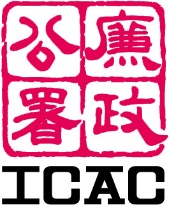 香港特別行政區廉政公署二零二零年年報遵照香港特別行政區法例第204章廉政公署條例第17條，呈交行政長官。目錄第一章  緒言《廉政公署條例》（第204章）於一九七四年二月十五日生效，廉政公署（廉署）亦於同日正式成立。在此以前，偵查貪污的工作是由香港警務處轄下之反貪污部負責。及至一個調查委員會就香港的貪污及其他相關問題發表調查報告後，當時的總督決定成立一個獨立機構打擊貪污。體制廉署依據《廉政公署條例》成立，並獲得所賦權力。廉署的獨立性受《基本法》第57條保障，亦體現於廉政專員須直接向行政長官負責。就政府體制而言，廉署在執行職務上乃一獨立機構。組織廉署的組織包括廉政專員辦公室及三個專責部門，即執行處、防止貪污處及社區關係處，署內的行政工作則由行政總部負責。廉署的組織詳見附錄一。諮詢委員會行政長官委任各界賢達，組成獨立的諮詢委員會，專責審查廉署的工作。貪污問題諮詢委員會、審查貪污舉報諮詢委員會、防止貪污諮詢委員會，以及社區關係市民諮詢委員會的工作報告詳載於另一刊物。這四個委員會的委員名錄見附錄二。廉政專員的職責廉政專員須就《廉政公署條例》第12條所列職責，直接向行政長官負責。廉政專員的職責是：(a)	接受及考慮有關指稱貪污行為的投訴，並在其認為切實可行範圍內就該等投訴進行調查；(b)	調查－任何涉嫌或被指稱是犯《廉政公署條例》所訂的罪行；任何涉嫌或被指稱是犯《防止賄賂條例》（第201章）所訂的罪行；任何涉嫌或被指稱是犯《選舉（舞弊及非法行為）條例》（第554章）所訂的罪行；任何涉嫌或被指稱是由訂明人員藉著或通過不當使用職權而犯的勒索罪；任何涉嫌或被指稱是串謀犯《防止賄賂條例》（第201章）所訂的罪行；任何涉嫌或被指稱是串謀犯《選舉（舞弊及非法行為）條例》（第554章）所訂的罪行；及對任何涉嫌或被指稱是（由2人或多於2人，其中包括訂明人員）串謀藉著或通過該名訂明人員不當使用職權而犯的勒索罪；(c)	對廉政專員認為與貪污有關連或助長貪污的訂明人員行為進行調查，並就此事向行政長官報告；(d)	審查各政府部門及公共機構的工作常規及程序，以利便揭露貪污行為，並確保廉政專員認為可能助長貪污的工作方法或程序得以修正；(e)	應任何人的要求，就有關消除貪污的方法向該人給予指導、意見及協助；(f)	向各政府部門或公共機構首長建議，在符合政府部門或公共機構有效執行職責的原則下，就其工作常規或程序作出廉政專員認為需要的修改，以減少發生貪污行為的可能性；(g)	教育公眾認識貪污的害處；及(h)	爭取和促進公眾支持打擊貪污。第二章  一年的回顧二零二零年是充滿挑戰的一年。新型冠狀病毒病肆虐為世界各地帶來前所未有的危機，而香港作為開放型經濟體，在地緣政治和貿易戰的陰霾下，所面對的環境更為嚴峻。廉政公署（廉署）在這困難重重的氛圍下繼續堅定不移，透過執法、預防及教育全方位策略砥礪前行，履行肅貪倡廉使命和法定任務，並致力與國際和區域組織建立伙伴合作關係，拓展國際反貪網絡。年內，廉署因疫情在間斷的特別工作安排下，採取靈活應變措施，確保工作取得成效。一如過去46年，廉署與香港一起歷盡風雨，與廣大市民同步前行，把困難一一克服。這一年，在肅貪倡廉之餘，超過300位廉署人員踴躍加入政府的義工隊，盡己所能，與社會同心，為抗疫工作略盡棉力。廉潔文化植根社會廉潔毫無疑問是香港的核心價值和安定繁榮的支柱之一。香港在過去一年高低跌宕，廉署堅持不懈繼續履行使命，打擊公私營界別的貪污，向社會各階層推廣法治及誠信的信息，與市民共建廉潔社會。香港肅貪倡廉的努力得到世界各地的肯定，獲稱譽為全球其中一個最廉潔的城市。根據透明國際公布的《二零二零年清廉指數》，香港在全球180個國家及地區中排名第11位，較二零一九年指數躍升五位，是該指數自一九九五年推出以來香港獲得的最高排名。二零二零年，香港的貪污繼續維持在非常低的水平。根據《二零二零年廉政公署周年民意調查》，幾乎所有受訪者（98.4%）都表示在過去12個月沒有親身遭遇過貪污情況；市民時刻提高警覺及對貪污保持“零容忍”態度，以0分（完全不可以容忍）至10分（完全可以容忍）的評分方法量度，受訪者對貪污的容忍度平均分僅為0.4分；以及81.7%的受訪者表示願意舉報貪污。為了延續廉潔文化，廉署的執行處、防止貪污處及社區關係處緊密合作，繼續採取行之有效的三管齊下反貪策略，致力根除貪污於未然。儘管年內政府因疫情間斷實施特別工作安排和推行各種社交距離防疫措施，廉署人員迅速回應，全程投入，並積極利用資訊科技及創新手法，達成工作目標。執法廉署一直堅定不移地秉公執法。二零二零年，廉署共接獲   1 924宗與選舉無關的貪污投訴，較二零一九年減少16%。這些貪污投訴中，涉及私營機構的投訴佔59%，涉及政府決策局／部門和公共機構的投訴則分別佔33%及8%。涉及不同界別的投訴數字均錄得下跌，當中以私營機構的跌幅尤為顯著。貪污投訴下跌或與疫情之下經濟活動大減，及市民專注其他社會及經濟議題有關。廉署會密切關注在經濟逆轉期間，可能出現的貪污風險。香港的公營及私營界別均整體廉潔守正。就私營機構，廉署接獲最多投訴的界別為樓宇管理、建造業，以及金融及保險業。所有界別中，涉及金融及保險業中的貪污投跌幅最大。樓宇管理業在所有界別中仍錄得最多投訴，但自二零一七年起呈現的貪污投訴跌勢依然持續。儘管疫情嚴峻及實施特別工作安排，廉署繼續雷厲執法，並以專業及不偏不倚的態度，處理每一宗投訴和調查工作。年內，有153人被檢控，較二零一九年上升14%。就與選舉無關的罪行，以人數及案件宗數計的定罪率分別為86%及87%，較二零一九年提高11及八個百分點。廉署接獲850宗涉及二零一九年十一月舉行的區議會選舉，以及18宗關乎原訂於二零二零年九月舉行的立法會選舉的選舉投訴。為確保公共選舉公平廉潔，廉署向政府當局就投票站和點票站的運作提出防貪建議，並在二零二零年三月推出維護廉潔立法會選舉教育及宣傳計劃。由於二零二零年立法會選舉延期舉行，廉署已就一些廉潔選舉教育及宣傳活動作出調整。防貪如何在疫情蔓延時預防貪污是年內全球的關注重點。疫情期間，廉署仍然堅持不懈，除了透過傳統的面對面諮詢，更積極利用資訊技術繼續為公私營機構提供防貪服務，以堵塞制度或程序上的貪污漏洞。年内，廉署繼續採取源頭預防策略及與政府決策局／部門和公共機構建立伙伴關係，協助他們減低貪污風險及加強防貪機制，尤其是在涉及重大公眾利益的範疇。廉署亦為私營機構提供防貪諮詢服務，以加強商業道德，維護公平廉潔的營商環境。二零二零年，廉署完成了65份詳細的審查工作報告，並為政府決策局／部門及其他機構提供逾970次度身訂造的防貪建議，以協助他們就其政策、項目及運作建立有效的防貪措施，包括加强香港增長組合有關運作系統的完整性、制定一套“誠信管理系統”供公共工程承建商採用，以及加強香港交易及結算所有限公司和證券及期貨事務監察委員會的首次公開招股程序。廉署亦致力推廣採用電子科技及資訊系統，強化公共行政和服務的管治及監控，並建議政府決策局／部門有效應用資訊科技，加强監督和監察、自動化和簡化程序，例如推動公共工程顧問及承建商實施數碼工程監督系統。廉署緊貼社會脈搏，因應社會最新發展及市民關注的範疇，於年內推出一系列防貪刊物，涵蓋非紀律部隊執法機構的執法工作、幼稚園運作、工程監督、保險公司的運作，以及非政府機構過渡性房屋項目等重點範疇。年內，廉署防貪諮詢服務組致力為私營機構提供免費和保密的防貪諮詢服務。廉署亦推出不同的防貪資源，包括防貪刊物、培訓短片，以及個案研究，並上載於防貪諮詢服務網站供各機構參考和使用。二零二零年，瀏覽防貪諮詢服務網站的每月平均瀏覽次數超過18 400次，比前一年躍升逾七成半。倡廉教育縱然面對社交距離的限制，廉署靈活應變，在情況許可時繼續進行面對面的宣傳教育，亦透過網上通訊工具和平台舉辦誠信講座、簡介會及培訓課程，宣揚肅貪倡廉的信息。年內，廉署已完成接觸所有主要官員和政治委任官員；推出全新的《公務員學有所“誠”資源網》，以加強公務員對防貪法規的認識，提高他們對貪污、利益衝突及在不同情況下個人誠信受到挑戰的警覺性；及為各界別舉辦超過700個網上誠信講座和反貪培訓課程。廉署的香港商業道德發展中心與各大商會、行業組織、專業團體和工商機構緊密聯繫，共同推廣誠信營商手法；及為行政人員舉辦講座，介紹良好企業管治、反貪法例的要點和一些在營商過程中較易發生貪污的範疇。適逢成立25周年，香港商業道德發展中心舉辦網上紀念活動，與伙伴合作機構重申致力推動商業和專業道德，以維護香港公平廉潔營商環境。年內，一個充分展示廉署與持份者攜手推廣商業和專業誠信的例子是，廉署與保險業監管局及12個保險業團體攜手推出“誠信創未來”保險業道德推廣計劃，藉此提高保險從業員對貪污風險的警覺，以及加深其對專業誠信重要性的認識。廉潔與法治息息相關，廉署重視培育年輕人的誠信及守法意識，並採用發展性模式，在年輕人不同學習階段灌輸上述正面價值觀，活動包括推出一系列為幼童編寫的“童閱樂”德育繪本；為中學生安排廉政互動劇場；舉辦“反貪之旅”，向參與的中學生及大專學生闡釋廉潔和法治的重要性；以及透過“青年製造”多媒體共創計劃，邀請年輕人參與製作社交媒體項目，以發揮他們的創意和用生動有趣的方式向青少年傳達倡廉信息，並在創作過程中鞏固自己的誠信價值和正面人生觀。與全球伙伴更緊密聯繫國際及區域聯繫方面，疫情下各地實施封鎖措施、入境限制及隔離防疫安排，廉署與海外反貪機構和國際組織間的面對面交流難免受到影響，但仍透過網上平台與海外及中國內地的反貪伙伴保持緊密聯繫，繼續拓展國際反貪協作網絡。年內，在疫情大規模爆發前，廉署參與了在馬來西亞舉行的亞太經濟合作組織反貪國際會議，並在會上分享了廉署的反貪經驗，以及藉此機會與馬來西亞反貪污委員會和其他國際反貪組織舉行會議，商討培訓合作。此外，廉署為波斯尼亞和黑塞哥維那、摩爾多瓦、蒙古國、緬甸、羅馬尼亞和泰國的反貪人員在視像平台舉辦能力提升培訓課程。廉署亦應國家監察委員會的邀請，與參與“一帶一路”倡議的內地企業分享香港的防貪經驗。廉署透過擁有超過17 000個來自世界各地的訂戶的《廉政快訊》，向國際評級機構分析員、各地的商界和公營機構領袖等闡述香港的反貪工作和穩健的法治，以消除一些對香港法治的誤解，及澄清片面和不實的評論及報道。廉署亦多次參與由國際和區域組織舉辦的網上研討會，與來自世界各地的與會者分享廉署的反貪經驗，並就疫情期間可能出現的貪污風險和挑戰交換意見。作為國際反貪局聯合會的執行委員和培訓委員會召集人，廉署利用本身的反貪經驗和國際網絡為全球各地反貪機構作出貢獻。因應全球反貪機構對提升各方面的反貪能力的需要，廉署主動協助聯合會制定培訓計劃及統籌培訓活動，並為聯合會成員機構提供諮詢服務。廉署在二零一九年與聯合會於香港合辦首個反貪培訓課程後，積極與不同反貪機構和國際組織商討，與聯合會培訓委員會於未來兩年合辦國際培訓活動。為進一步推進《粵港澳大灣區發展規劃綱要》框架下的反貪協作，廉署、廣東省監察委員會及澳門廉政公署保持密切聯繫，並安排在二零二一年上半年透過網上平台舉辦第二次三方會議。展望未來現時全球疫情反覆，香港及各地社會的民生和經濟皆恢復需時。作為香港專責反貪的執法機構，廉署將繼續堅守本份，嚴厲打擊貪污，鞏固廉潔文化。立法會選舉和選舉委員會界別分組選舉將於二零二一年舉行，廉署必定全力維護公平選舉；及專業有效地執行《選舉（舞弊及非法行為）條例》。我們並會與政府決策局／部門、執法和監管機構，以及其他持份者緊密合作，致力守護香港的法治，維護廉潔高效的公營機構及公平廉潔的營商環境，以及強化國際協作網絡，讓香港保持公平和優質的良好制度，及繼續成為市民可以安居樂業的宜居和具競爭力的廉潔之都。第三章   行政總部職責行政總部協助廉政專員履行《廉政公署條例》（第204章）所訂明的職責，負責廉政公署（廉署）的一般行政，包括：修訂及執行《廉政公署常規》；財政管理；人力資源管理；職員關係與福利；及編製《廉政公署年報》。此外，行政總部亦負責如下有關廉署機構及行政工作：傳訊及傳媒事務；國際聯絡培訓；物料供應及採購；辦公室策劃及管理；總務；翻譯服務；檔案管理；及環境管理。策略行政總部作為廉署的一員，為執行處、防止貪污處和社區關係處提供專業的支援，以履行其職責，同時確保廉署內部嚴格遵守政府的管理及行政規例和程序。財務事宜廉署的經費以一個獨立開支總目支付。廉署每年的開支預算，須由貪污問題諮詢委員會審核，然後根據《廉政公署條例》第14（1）條的規定呈交行政長官審批。廉署的帳目須按照一般政府的規例和程序辦理，並如其他政府部門的帳目一樣，受審計署署長審核。人力資源管理在二零二零年年底，廉署的編制有1 511個職位，在職人數共1 417人，當中包括在執行處工作的1 044人，在防止貪污處的66人，在社區關係處的164人及在行政總部的143人。廉署在二零二零年年底的編制及在職人數列載於圖表3-1。年內，共有43位部門職系及28位一般及支援職系人員離職，總流失率為5.0%。廉署人員通常以合約方式聘用，合約期滿後可獲約滿酬金，當中約77%屬廉署特有職系，按廉署人員薪級表支薪，他們的薪酬及服務條件都是根據紀律人員薪俸及服務條件常務委員會所提供的意見而訂定；其餘的人員則屬一般及支援職系，他們的薪酬與同等職級的公務員相同。培訓及發展人力資源發展小組負責為防止貪污處、社區關係處和行政總部部門職系人員，以及署内所有一般和支援職系人員提供培訓及發展課程，亦為執行處人員安排一般培訓；並且負責管理各項培訓設施，包括學習資源中心、網上學習中心、訓練營、多用途訓練館及健身室。於二零二零年，小組共舉辦了20個內部課程及研討會，累積參加人數為903人，同時安排了335位同事參加由政府部門及外間培訓機構所舉辦的各項訓練課程。課程涵蓋專業發展、工作技巧、專業知識分享講座、管理技巧、語文和資訊科技等，以協助同事了解其專業領域內最新的發展，提升其專業技能、管理及工作技巧。為配合網上學習及持續進修的趨勢，在實施特別工作安排期間，小組藉機推介各項網上資源及學習課程。與二零一九年比較，廉署的網上學習平台的課程登記及瀏覽人次，分別增加了約四倍和七倍。職員關係與福利職員關係小組負責處理廉署人員的職員關係和福利事宜。小組與廉署職員康樂會不時合辦康體及福利活動，向廉署人員及其家屬提倡建立健康的生活模式，以平衡工作與生活。小組亦負責增強管理人員與同事之間就員工關注事宜的溝通，照顧同事的福祉，並就員工的需要作出支援。年內，小組在遵守社交距離及在家工作安排防疫措施之餘，舉辦多項面對面項目和活動，包括：職員協商委員會—透過定期會議，員工可就有關服務條件、福利及共同關注的事宜表達意見。二零二零年共舉行了九次會議。職員康體活動—向同事推廣健康生活模式，促進工作與生活間的平衡。。二零二零年內，同事共參加了17項康體活動。職員建議書計劃—鼓勵同事就善用資源、改善工作效率及保護環境等範圍提出建議。二零二零年內，委員會共考慮了27份建議，其中八份建議獲獎。儲蓄互助社—根據《儲蓄互助社條例》（第119章）鼓勵社員儲蓄，並為社員提供貸款服務。至二零二零年年底，共有825名社員，儲蓄總額約1億6千萬元。職業安全健康廉署致力為員工提供安全和健康的工作間，署內有93名職安健主任，負責在其所屬部門內，支援各項有關職安健的計劃和措施，包括顯示屏幕設備評估和工作間安全檢查計劃。年內，廉署安排了各種職安健培訓課程，包括消防安全、處理可疑物品及建築地盤和密閉空間工作的安全，以配合廉署人員的工作需要。為推廣職安健，廉署不時安排了相關主題的展板在廉署大樓內展出，並定期透過內聯網更新及發放職安健的資訊。環境管理廉署致力提倡及營造環保文化，確保辦公室環境和運作合乎環保原則。由助理處長（行政）領導的環境管理工作委員會在部門環保經理的協助下，專責檢討和監察廉署推行環保工作的進展。委員會除負責收集有關環境管理工作的意見和建議外，亦會積極研究各項新的環保措施。在二零二零年，委員會繼續推行以下各項環保措施及舉辦相關活動。傳訊及傳媒事務傳訊及傳媒事務組為廉署的高層管理人員就傳媒策略提供建議、落實媒體工作計劃，以及為署方提供傳媒支援服務。透過與傳媒保持良好溝通和聯繫，讓市民了解廉署的工作概況，提升廉署的透明度及透過不同媒體宣傳廉署各部門的最新工作。該組年內發出共168份新聞稿，向市民大眾公布廉署的主要動向、法庭案件及防貪教育活動，並適時回應媒體關注的議題。除了與傳媒的日常聯繫外，該組年內處理約120項傳媒查詢。該組年內先後舉行了六次新聞簡報會及媒體訪問，由廉署人員介紹不同範疇的廉政工作。此外，該組亦不時與本地報刊和網上媒體合作，為多項活動及計劃刊載專題文章及宣傳，例如廉署香港商業道德發展中心二十五周年活動、“童閱樂”繪本傳誠計劃和“反貪之旅”活動等。該組亦協助負責監察廉署工作的四個諮詢委員會的主席舉行周年新聞簡報會，向傳媒闡釋委員會於年內的工作。國際聯絡及培訓國際聯絡及培訓組主要負責統籌與執法行動無關的國際聯絡工作和向國際社會宣傳廉署工作、為其他司法管轄區的反貪機構提供國際反貪能力提升和諮詢服務，以及進行反貪研究。就廉署向其他司法管轄區的反貪機構提供能力提升培訓課程和諮詢服務，國際聯絡培訓組已與近60個《聯合國反腐敗公約》締約國建立聯繫。二零二零年，由於新型冠狀病毒病全球肆虐，廉署與海外反貪機構的面對面交流無可避免受到影響。因應各地實施的入境限制，國際聯絡培訓組採取迅速行動，透過網上平台與海外機構保持密切聯繫，分別為波斯尼亞和黑塞哥維那、摩爾多瓦、蒙古國、緬甸、羅馬尼亞及泰國的反貪機構，舉辦共六個視像反貪培訓課程，共有134名反貪官員參與該課程。廉署資深人員亦透過網上平台，與愛沙尼亞、哈薩克斯坦及烏茲別克斯坦的反貪官員分享香港的反貪經驗及策略，以及探討培訓合作。內地聯繫方面，國際聯絡培訓組一直與國家監察委員會、廣東省監察委員會及澳門廉政公署保持聯繫，以推進大灣區的反貪協作。廉署人員亦在國家監察委員會舉辦的研討會上，與參與“一帶一路”倡議的內地企業分享廉署在協助私營機構提升企業管治及守法合規的經驗。年內，國際聯絡培訓組繼續透過廉政公署網頁的“國際視點”網上平台向國際社會推廣香港最新的廉潔環境、有效的反貪制度及穩健的法治等競爭優勢。此外，資深廉署人員先後在不同國際場合分享廉署的反貪策略及最佳工作常規，包括在馬來西亞舉行的亞太經濟合作組織“性別主流化與女性賦權以打擊貪污”會議、由澳洲格里菲斯大學及透明國際澳洲支部合辦的首屆亞太誠信培訓課程網上開幕研討會，以及透明國際第十九屆國際反貪污會議中由World Justice Project主持的網上工作坊。由國際聯絡培訓組管轄的廉政建設研究及國際培訓中心設有圖書館，藏書豐富，包括各類與廉政建設有關的學術和法律書籍及期刊，供海內外學者及反貪專家進行反貪研究時使用。國際聯絡培訓組亦開展了多項反貪研究，以支援國際反貪培訓及諮詢事宜。獎章和嘉許狀二零二零年，廉署有三名人員獲頒授香港廉政公署卓越獎章、三名人員獲頒授香港廉政公署榮譽獎章、一名人員獲頒授榮譽勳章、三名人員獲頒授行政長官社區服務獎狀和一名人員獲頒授行政長官公共服務獎狀。一百一十九名人員獲頒授長期服務獎項。此外，有一名人員獲頒授廉政專員嘉許狀，以及20名人員獲頒授部門首長嘉許狀。境外訪客作為國際社會中具領先地位的反貪機構之一，廉署經常與各國機構分享打擊和預防貪污的經驗。二零二零年，受新型冠狀病毒病疫情、相關入境限制及檢疫措施的影響，大部分其他司法管轄區人員到訪廉署的計劃因而延期或取消，令境外訪客數字有相當大的跌幅。年內，廉署接待了來自一個國際組織及六個國家／地區的56名訪客，就廉政建設工作進行交流。第四章 	執行處法定職責接受及考慮有關指稱貪污行為的投訴。調查任何被指觸犯《廉政公署條例》（第204 章）、《防止賄賂條例》（第201 章）及《選舉（舞弊及非法行為）條例》（第554 章）的罪行。調查訂明人員任何被指透過濫用職權而觸犯勒索罪的指控。調查訂明人員任何與貪污有關連或會助長貪污的行為，並向行政長官提交報告。組織執行處負責調查工作，是廉政公署（廉署）最大的部門，由執行處首長執掌。執行處首長同時兼任副廉政專員，其下兩名執行處處長分別負責公營部門和私營機構的貪污調查工作。執行處共設有四個調查科，各由一名助理處長監督。權力調查人員如懷疑某人觸犯上述三條反貪污法例所訂罪行，或在調查過程中揭發與貪污有關連或因其引致的罪行，可在無需手令的情況下將疑犯逮捕。調查人員進入任何處所搜尋有關罪行的證據前，一般要向法庭申請搜查令。審查貪污舉報諮詢委員會廉署的調查工作由行政長官委任及獨立運作的審查貪污舉報諮詢委員會（委員會）負責監察。委員會定期舉行會議，審議由執行處擬備的報告。這些報告包括：當前的重大調查案件及其最新情況；廉署調查為時超過12個月的個案；廉署安排保釋達六個月以上人士的報告；檢控結果及其後提出上訴的報告；以及 已完成調查個案的報告。對於已完成調查的個案，廉署向委員會提交的報告中，會建議無須繼續查辦及如何處理在調查中揭露的非刑事事項，例如將有關事項轉介其他政府部門以考慮作紀律處分或轉交其他監管機構以採取適當行動等。委員會同意這些建議前會審議報告，並提供意見。提出檢控凡屬《防止賄賂條例》第II 部所列罪行，須經律政司司長同意，方能提出檢控。實際上，廉署會先分析調查所得證據，然後轉交律政司以考慮提出檢控。貪污案件的來源貪污投訴廉署鼓勵市民親臨廉署舉報中心或七間廉署分區辦事處舉報貪污。市民亦可致電廉署投訴熱線（25 266 366）或致函香港郵政信箱1000號作出投訴。執行處首長級人員每個工作天均會審閱所有新接獲的投訴，以決定是否進行調查，或在適當情況下將個案轉交其他政府部門或公共機構處理。主動出擊調查策略執行處採取主動出擊調查策略，旨在揭發未經舉報的貪污活動，並找出社會上各範疇可能出現的貪污情況。這策略正彰顯廉署剷除貪污的決心，事實亦證明行之有效，讓廉署得以揭發不少嚴重貪污案件，否則這些貪污活動會繼續存在，危害公眾利益。貪污投訴的統計數字執行處在二零二零年共接獲1 924宗貪污投訴（不包括選舉投訴），較二零一九年下降16%。可追查的貪污投訴有1 454宗，佔整體貪污投訴76%，較上年的1 739宗同樣下跌16%。二零一九年及二零二零年接獲貪污投訴依機構分類的分項數字，詳見圖表4-1。圖表4-1：二零一九年及二零二零年接獲的貪污投訴依機構分類 （不包括與選舉投訴）至於選舉投訴，執行處在二零二零年共接獲361宗與公共選舉有關的投訴（其中353宗屬可追查投訴），當中大部分涉及二零一九年十一月舉行的區議會選舉和原訂於二零二零年九月舉行的立法會選舉。截至二零二零年年底，廉署就二零一九年區議會選舉及已押後的二零二零年立法會選舉分別共錄得850宗及18宗選舉投訴。在該850宗涉及區議會選舉的投訴當中，182宗涉及發布關於候選人的虛假或具誤導性陳述、115宗有關對候選人施用或威脅施用武力或脅迫手段，另有112宗關於在選舉中賄賂選民或其他人。  調查及檢控調查執行處在二零二零年共處理1 413宗新增個案（不包括涉及選舉的案件），較二零一九年的1 704宗（不包括涉及選舉的案件）減少17%。截至二零二零年十二月三十一日，已完成調查的個案共1 395宗，有待律政司給予法律意見的有79宗。二零一九年及二零二零年未完成及已完成調查的個案數目比較，詳見圖表4-2。完成調查個案所需時間的分項數字，載於附錄三至五。此外，執行處在二零二零年共處理348宗涉及選舉的新增個案。圖表4-2：二零一九年及二零二零年的調查個案總數
（不包括與選舉的案件）	將重新歸類及已完成調查個案數字更新後得出的最新數字。#	完成調查這些個案所需的時間見附錄三。@ 	完成調查這些個案所需的時間見附錄四。*  尚未完成調查的個案已用的調查時間見附錄五。檢控及警誡犯罪者並非全部都會被檢控。根據律政司發出的指引，假如罪行性質輕微，而檢控並不符合公眾利益，廉署可對當事人施行警誡。二零二零年，共有154人於廉署調查的案件中被檢控，30人被施行警誡。自一九七四年以來被檢控或警誡的人數詳見附錄六。被檢控人士當中，有五名政府人員；七名公共機構僱員；136名私營機構人員；其餘六名個別人士因與政府或公職人員進行事務往來時涉及貪污及相關罪行而被檢控。二零二零年因貪污及相關罪行而被檢控的政府決策局／部門、公共機構和私營機構人員數目詳見附錄七。被檢控的私營機構人員和個別人士共有142人，其中40人因涉及《防止賄賂條例》第9條所指的貪污交易而被檢控；五人因向公職人員提供利益而被控觸犯上述條例第4(1)及8(2)條；一人因觸犯《選舉（舞弊及非法行為）條例》所訂罪行而被檢控；95人則因觸犯與貪污有關連或因其引致的相關罪行而被檢控；另外一人因披露受調查人士的身分而被控觸犯《防止賄賂條例》第30條。二零二零年被檢控人士所犯的貪污及相關罪行，依分類詳列於附錄八。觸犯貪污相關罪行而被檢控的人數，則見附錄九。此外，對於處理性質較輕微的選舉違例個案，如律政司認為對違例人士提出檢控或進行警誡並不符合公眾利益，便會建議向有關人士發出警告信。二零二零年，廉署共發出17次警告，主要涉及沒有按照《選舉（舞弊及非法行為）條例》第37條及／或第23(3)條的規定提交選舉申報書。轉介廉署在年內分別將239宗屬非貪污性質的個案，轉交相關政府決策局／部門及公共機構處理，詳情見附錄十。對政府人員所作的紀律處分或行政處理二零二零年，就涉及107名政府人員被指行為不當的調查報告，經審查貪污舉報諮詢委員會審議後，已送交有關政府決策局局長／部門首長考慮作紀律處分及／或行政處理。有關人數較二零一九年的91名為多。其中涉及三名人員的個案在年底時已有決定。另外，多宗涉及共55名政府人員的往年個案已於本年內完結，其中26人須接受紀律處分。舉報中心及扣留中心舉報中心舉報中心24小時運作，接受市民舉報及查詢。廉署各分區辦事處接獲的舉報及查詢，亦會轉交舉報中心處理。二零二零年，共有70%的投訴人在舉報貪污時願意表明身分。圖表4-3：二零二零年的貪污投訴形式分類
（不包括選舉投訴）扣留中心執行處為被廉署扣留的人士提供周全的扣留設施。根據《廉政公署條例》第10A(2) 條，廉署有權扣留被捕人士。《廉政公署（被扣留者的處理）令》（第204(A) 章）列明被扣留人士所享有的權利。被扣留者會收到一份《致被扣押人士的通告》，列明該法令的詳細內容。這份通告亦會張貼在各個扣留室、會見室和扣留中心的當眼處。執行處在二零二零年共逮捕283人，當中包括19名政府人員。二零一九年則共有564人被逮捕，當中31名屬政府人員。年內，太平紳士曾到廉署的扣留中心巡視23次，從而確保扣留設施妥善恰當，並聽取被扣留者的訴求或投訴。廉署會就太平紳士每次的巡視，向行政署長提交報告，確保廉署的扣留設施受到外界監察。快速反應隊快速反應隊專責處理較簡單的案件，以便執行處各調查科可專注調查相對重大和複雜的案件。雖然這些案件性質較為簡單，但同樣亦須提交予審查貪污舉報諮詢委員會審查。快速反應隊在二零二零年共處理159宗案件，佔執行處全年接獲可追查案件總數（不包括涉及選舉的案件）的11%，而二零一九年的相關數字則分別為202宗及12%。 法證會計法證會計組於二零一一年成立，成員為法證會計師職系人員，各人均具備專業資格及豐富的法證會計經驗。針對犯罪手法日趨複雜的案件，該組為調查人員提供財務專業方面的支援，包括就財務會計事宜在法庭提供專家意見、進行財務分析及調查，以及在搜查行動和會面中提供協助。法證會計組人員亦為調查人員舉辦培訓課程，以加強他們的財務調查技巧及知識。二零二零年，法證會計組在多宗案件中提供專業支援，當中涉及的交易總額達61億元。犯罪得益廉署為加強能力以剝奪罪犯從貪污及相關罪行所得收益，於二零一零年成立犯罪得益小組，負責根據《有組織及嚴重罪行條例》（第455章）處理限制、披露及沒收資產的工作。截至二零二零年十二月，總值達10.408億元的資產繼續受到限制。高等法院原訟法庭就兩項涉及總額1,200萬元的沒收令的申請押後宣判。另外，法庭亦正處理兩宗個案中有關充公總值8,516萬元可變現資產的申請。財務行動特別組織是一個跨政府組織，專責防止國際間洗錢及恐怖分子資金籌集活動。該組織建議各司法管轄區辨識、評估、了解及消減各自所面對的洗錢及恐怖分子資金籌集風險。廉署作為其中的主要持份者，亦向香港警務處轄下洗錢及恐怖分子資金籌集風險評估小組提供數據，以評估香港特別行政區在打擊洗錢方面的能力及不足之處，並就貪污的上游罪行評估洗錢威脅。證人保護 證人是否能夠及願意在刑事法律程序中為控方作證，往往是刑事調查和檢控工作成敗的關鍵。有見及此，廉署根據《證人保護條例》（第564章）設立和實施保護證人計劃，保護及協助因擔任廉署證人而人身安全或福祉受到威脅的人士。廉署設有專責小組，由受過專門訓練的成員執行保護證人的任務。行動聯繫廉署除了與社會不同界別合力打擊貪污外，執行處亦與各政府部門及公共機構建立和保持良好溝通。二零二零年，執行處繼續與有關部門（包括其他紀律部隊）舉行聯絡會議，商討共同關注的議題。此外，一如以往，廉署應香港警務處的邀請，由轄下三個部門各派一名首長級人員出席警隊誠信管理委員會會議，討論有關警務人員的誠信事宜。執行處及律政司刑事檢控科的首長級人員亦定期舉行會議，就共同關注的法律及執法事宜彼此交換意見。二零二零年六月舉行的會議，由執行處首長與刑事檢控專員聯合主持。國際及內地聯絡與協查二零二零年，廉署繼續與國際、內地及澳門的反貪機構及執法機關保持行之有效的工作聯繫，但亦難免因新型冠狀病毒病疫情而受到間歇中斷。儘管各地實施旅遊限制，年內執行處轄下的國際及內地（行動）聯絡小組仍成功安排廉署人員前往另一司法管轄區會見一名證人，及安排一名證人從德國和另一名證人從內地來港，分別就兩宗廉署案件出庭作證。此外，執行處亦善用資訊科技舉行聯絡會議及參與國際會議，以克服旅遊限制所造成的障礙。根據《刑事事宜相互法律協助條例》（第525章）、《聯合國反腐敗公約》及《聯合國打擊跨國有組織犯罪公約》，獲授權的廉署調查人員可因應海外執法機關及司法機構的要求，就貪污相關事宜作出調查。二零二零年，廉署共處理76次相關要求（包括二零二零年接獲的10次要求），而多個海外相關機構亦就廉署根據相關條例提出的10次要求（包括二零二零年提出的兩次要求），提供國際性協助以進行調查。廉署認為，與其他司法管轄區的反貪機構、國際組織及地區組織緊密合作，對防貪及反貪工作至為重要。廉署亦一直代表中國香港參與亞太經濟合作組織反貪腐倡透明專家工作小組、亞洲開發銀行和經濟合作及發展組織合辦的亞太區反貪污行動計劃，以及由全球執法機構於二零一三年組成、專責處理貪污及經濟罪行的經濟罪行調查機構網絡等組織的事務。為加強相互合作，執行處高層人員年內接待來自新加坡貪污調查局的代表團。廉署亦安排廉署人員與印尼肅貪委員會人員進行兩次視像會議，交流反貪工作經驗。此外，廉署人員亦參與多國駐港領事館及法律參事所舉辦合共12項的聯絡活動及會議。資訊科技資訊科技管理組專責為廉署就資訊科技事宜提供專業意見和支援，包括制訂資訊科技策略及資訊保安政策。該組致力確保廉署的資訊科技設施安全可靠及穩定妥當，從而保持廉署的日常運作暢順﹔並持續研發及改善應用系統，務求精簡廉署的行政和調查程序，以配合不斷演變的資訊科技及運作需要。該組特別因應新型冠狀病毒病疫情對運作上的新需求，適時於署內配置合適的網上會議設施，讓廉署人員舉辦和參與各項網上活動。現時無論在個人日常生活、商業活動或公共服務中，資訊科技已經成爲不可或缺的一環；犯罪分子亦不例外，他們往往利用資訊科技（如智能電話）作為溝通和進行非法活動的工具。電腦鑑證小組在處理及分析電子數據方面為前線人員提供支援，協助他們從電子裝置中提取可獲法庭接納的證據。二零二零年，該小組曾參與38項行動，並處理檢獲電子裝置所儲存的310兆位元組數據。此外，該小組亦與其他執法機關及資訊科技界保持緊密聯繫，以便掌握資訊科技的最新發展與技術。職員紀律內部調查及監察廉署的內部調查及監察組（L組）專責調查涉及廉署人員的違反紀律行為和貪污指控，以及涉及廉署或其職員的非刑事投訴。執行處處長（私營機構）直接管轄L組，亦直接向廉政專員匯報有關非刑事投訴的內部調查結果。廉政公署事宜投訴委員會由行政長官委任，負責監察及覆檢廉署所處理涉及廉署或其職員的非刑事投訴，並適時進行檢討，從而找出廉署工作程序中導致或可能導致投訴的漏洞。就廉署人員被指涉及貪污及相關刑事罪行的每宗個案，廉署會徵詢律政司的意見，並向審查貪污舉報諮詢委員會匯報所有已完成調查的個案。不涉及貪污的刑事投訴則會轉交適當機關（通常轉交香港警務處）進行調查。涉及廉署或其職員的非刑事投訴廉署於年內共處理15宗涉及廉署或其職員的非刑事投訴。當中三宗投訴在二零一九年接獲，其餘12宗在二零二零年接獲。二零一九年接獲的三宗投訴中，一宗有實據支持，兩宗並無事實根據。首宗有實據支持的個案涉及一宗貪污調查個案的案件主管，因忙於其他調查工作而未能盡早將調查結果通知投訴人。該人員已接受上司勸誡。二零二零年接獲的12宗投訴中，兩宗有實據支持，六宗並無事實根據，餘下四宗在年底時仍在調查。首宗有實據支持的個案涉及一名廉署人員到訪另一政府部門時行為無禮及冒犯該部門的一名職員。該名人員已遭書面警告。第二宗個案涉及一名廉署初級人員在另一名人員監督下點算行動中檢獲的人民幣鈔票時出錯，以及在相關記錄中錯誤填報相差少於100元人民幣的金額數目。該兩名人員已就其疏忽行為接受口頭警告。涉及廉署職員的貪污指控二零二零年，L組經徵詢律政司意見後，就一宗廉署職員懷疑涉及貪污和相關刑事罪行的個案展開調查。該宗個案在年底時仍在調查。培訓及發展 訓練及發展組負責：招聘執行處的部門職系人員； 為部門職系人員提供調查技巧及法律知識等專業培訓； 為廉署人員的事業發展制訂政策，並管理執行處為年輕的調查人員而設的“師友計劃”；以及發展及維護執行處的知識管理系統。培育廉署人員成為最具誠信及專業質素的調查貪污專才，以肅貪倡廉，正是訓練及發展組的工作目標。為新入職助理調查主任提供的培訓為期兩年半，分為三個階段合共24周的入職課程及在職培訓。最近一批受聘的助理調查主任於二零二零年十二月開始，接受為期四個月的入職課程訓練，進行多元化的密集培訓。內容涵蓋法律條文、證據規則、調查技巧、電腦鑑證、財務調查、會談技巧、體適能和團隊建立等。新一輪招聘工作已於二零二一年年初展開，可望於二零二一年年底聘任新一批助理調查主任。由於前線調查人員執行職務時常會遇到對抗的情況，訓練及發展組年內繼續安排培訓班提供訓練以應對相關情形。年內，廉署共舉辦20個內部課程、研討會及多個專業知識工作坊，累計參加人次為1 476人。內容涵蓋反貪法例及選舉法例的最新發展和個案分享等不同主題。年內共有33名執行處人員在本地修讀其他機構舉辦的課程。另外，兩名執行處人員獲派參加由海外知名學府和執法機關舉辦的培訓。為提升調查人員的領導及專業才能，訓練及發展組在年內舉辦了多個指揮課程，包括專為新晉升調查主任而設的“二零二零年調查主任指揮課程”。 培訓設施廉署大樓配備先進的培訓設施，包括射擊場、多用途訓練館、健身室、電腦訓練室、模擬法庭及多個錄影會面訓練室。位於屯門的廉署訓練營亦擁有完善的教室設備及戶外高繩網訓練場，更設有多個模擬訓練室，可進行拘捕及搜查行動的實況訓練。第五章  防止貪污處法定職責審視政府部門和公共機構的工作常規與程序，以修正存在貪污風險的工作方式和程序。為公營機構及因應私營機構和個別人士的要求，提供防貪諮詢服務。策略與政府部門和公共機構建立伙伴關係，透過強化管治及改善工作程序預防貪污。 優先審查影響民生或公眾安全的公共行政範疇、涉及公眾利益或備受市民關注的事宜，以及耗用大量公帑的項目和工程。採取源頭預防策略，主動就政府部門和公共機構的新政策、服務和系統及早向有關機構提供防貪建議，以確保新項目在籌劃及初期落實階段，能及早注入防貪措施。為私營機構提供防貪服務，並採取跨界別策略促進公私營合作，加強各行各業的誠信管治，預防私營界別的貪污。組織防止貪污處（防貪處）轄下設有七個審查組和一個管理組。 審查組各審查組均負責多個政府部門和公共機構的防貪工作，並專責一個或多個職能範疇，例如採購、執法、公務員誠信及公共工程等；而其中的防貪諮詢服務組，專責處理私營機構所要求的防貪服務。管理組管理組協助制訂防貪工作策略，並為防貪處提供行政支援。專業團隊防貪處的人員包括各界別的專業人士如會計師／審計師、工程界的專業人員、資訊科技專業人員，以及來自不同政府部門和公共機構的資深公職人員。工作回顧年內，防貪處持續致力減低公共行政範疇的貪污風險，重點放在備受公眾關注、涉及民生和公眾安全的事宜，以及耗用大量公帑的項目，包括公共工程、政府採購、公眾健康和安全、政府資助計劃、執法及規管職能。防貪處亦繼續協助維持公平和廉潔的營商環境，促進香港經濟可持續發展。二零二零年完成的工作項目包括： 完成65項審查工作報告，主要為政府決策局／部門及公共機構的特定制度和相關工作常規作詳細審查，就當中的貪污風險建議防貪措施。向政府決策局／部門和公共機構提供464次防貪建議，主要涉及正在草擬或檢討的法例、政策或程序，以及早加入防貪措施。因應要求，共509次向私營機構提供防貪建議，並透過防貪諮詢服務熱線，處理共744個公眾查詢。向公私營機構超過5 100名人員提供防貪培訓。出版不同的防貪刊物例如《非紀律部隊執法機構-執法工作防貪指南》、《幼稚園運作防貪指南》、《工程監督防貪指南》、《保險公司防貪指南》及《非政府機構過渡性房屋項目防貪要點》，說明當中貪污風險及相關防貪措施以供不同界別參考。以上刊物已於防貪諮詢服務網站及數碼政府合署網站發布。主動就新政策措施及早提供防貪建議政府近年推出數項新政策措施，包括涉及公私營合作的惠民措施、為特定目標而設的資助計劃，以及推動創新科技發展的計劃。為確保新措施從一開始便將必要的誠信管理和防貪元素納入制度內，防貪處採取源頭預防策略，於有關措施和計劃的籌備階段與政府及有關公共機構合作，及早提供防貪建議。防貪處亦會透過為這些新措施進行詳細檢討，跟進它們的推行情況，以確保防貪建議有效落實。以下是有關該項策略的例子。有關創新及科技發展項目的防貪工作政府透過決策局／部門和公共機構推出不同的創新及科技發展項目，以促進香港成為創新及科技發展的樞紐，其中涉及的公帑數以十億元計。為了協助有關機構有效落實防貪措施，防貪處審查了創新科技署轄下的兩個資助計劃及香港科技園公司的一項創新及科技發展計劃的管理程序。審查研究提出了一系列建議，以提升計劃的誠信管理系統及加強計劃的監控措施。此外，防貪處亦就創新科技署和香港生產力促進局的七項創新及科技發展計劃，適時提供逾十次的防貪建議，以提高計劃的透明度，確保計劃具足夠的誠信規定，及加強相關管理程序的監控措施。土地共享先導計劃發展局於二零二零年五月推出土地共享先導計劃（先導計劃），以釋放私人土地的發展潛力及促進公營房屋發展。在先導計劃下，申請人須負責有關基建工程以支援其建議發展項目，並將最少七成的新增住用總樓面面積交予政府作公營房屋用途。為確保此新計劃具備足夠的防貪措施，防貪處就先導計劃的運作計劃書，顧問小組成員利益申報制度，以及發展局轄下土地共享辦事處的工作指引提供了防貪建議。購置物業以提供社福設施自二零二零年起，政府會撥出200億元用於購買私人物業以在不同地區提供各種社福設施。防貪處自二零一九年在跨部門會議上向社會福利署和政府產業署代表提供初步意見後，在二零二零年於系統設計和指引制定階段，持續向兩部門提供防貪建議達二十多次，範圍涵蓋誠信管理、操作程序和其他事項。非政府機構推行的過渡性房屋項目政府推出了一項50億元的資助計劃以支援非政府機構興建和營運過渡性房屋項目，目標是在未來三年內提供15 000個房屋單位。為協助受資助非政府機構減低推行項目時的貪污風險，防貪處在資助計劃推出前主動與運輸及房屋局聯繫以提供相關的防貪服務。此外，防貪處已編製簡便的防貪刊物，闡釋有關判授及管理工程合約和工程顧問的貪污風險和防貪措施，供非政府機構參考。防貪處將繼續提供適時的防貪建議和服務，包括舉辦專題研討會，以協助非政府機構在落實過渡性房屋的工程項目和營運時保持誠信。規管持牌物業管理公司和持牌物業管理人的發牌制度物業管理業監管局（監管局）於二零一六年成立，並透過於二零二零年八月一日正式實施的發牌制度，規管物業管理公司及物業管理人。自監管局成立以來，防貪處一直協助該局加強其管治及內部監控，例如檢視其董事會成員和員工的行為守則。防貪處亦就發牌制度、牌照申請文件以及相關的程序指引提供防貪建議。除了及早向監管局就持牌物業管理公司和持牌物業管理人的操守守則及作業守則提供防貪建議外，防貪處會繼續適時向監管局就其實施新的發牌制度，包括投訴處理機制和紀律處分等程序提供防貪建議。回應公眾關注的問題維護公共選舉廉潔公正在二零一九年區議會選舉中出現的各種懷疑違規行為，引起公眾關注投票和點票程序是否廉潔公正。有見及此，防貪處迅速檢視了有關程序，並向政制及內地事務局提出數項建議，以改善來屆立法會選舉及二零二一至二二年內各項公共選舉的安排。此外，為減低立法會功能界別選舉中的種票風險，防貪處已完成一項探訪計劃，對其會員有資格登記為相關功能界別選民的訂明團體進行探訪，以協助它們加強會籍管理制度。防貪處會繼續與當局合作，進一步改善選舉程序和監管措施，以維持公共選舉（包括二零二一年立法會選舉）的廉潔公正。小販事務隊的管理食物環境衞生署（食環署）約有2 250名各級別的小販管理主任職系人員，以管制小販活動、打擊店鋪阻街及與環境衛生有關的各種違法行為（例如亂拋垃圾）。由於監察這些分散在戶外不同地點執行職務的員工存在難度，並且不時有媒體報導和投訴他們在工作時擅離崗位、疏忽職守和其他不當行為。因此，防貪處審查了食環署管理這些員工的程序。防貪處的研究顯示食環署已在程序中建立了合理的監管措施，並就員工的監察及管理提供建議，以進一步完善制度。為非紀律部隊執法部門及機構提供防貪服務執法或規管工作通常涉及較高貪污舞弊風險。不少非紀律部隊政府部門和公共機構兼備執法或規管職能。為協助他們增強防貪能力，防貪處研究相關的貪污風險並製定《非紀律部隊執法機構 - 執法工作防貪指南》，臚列詳細的建議措施以應對相關風險。該指南已上載到數碼政府合署網站，並已分發給相關政府部門和公共機構以供參考。改善買位計劃申請的處理社會福利署（社署）透過改善買位計劃，從私營安老院舍購買宿位，以加快提升資助宿位的數目。加入此計劃的安老院舍為社署提供雙方協定的宿位數量，從而收取月費資助；此資助計劃涉及每年的經常性開支約為14億元。鑑於涉及大量公帑及政府資助計劃處理申請程序的潛在風險，防貪處遂審查了相關程序，並就審批申請及實地巡查安老院舍的程序向社署提供建議。《幼稚園運作防貪指南》幼稚園在幼兒教育中擔當重要的角色。由於政府向幼稚園提供了大量財政資助，公眾對幼稚園的管治水平期望日高。為了達到良好管治，幼稚園必須建立有效的誠信管理和內部監控系統，以防止濫用和貪污行為。有見及此，防貪處與教育局協作，編製了內容全面的《幼稚園運作防貪指南》，就幼稚園的主要運作範疇提供簡便實用的防貪指引及文件範本。防貪處於二零二零年底，向近1 000所幼稚園推廣使用該指南，並於二零二一年將繼續與教育局合作，在適當的平台上推廣該指南，及按個別幼稚園的要求提供度身訂造的建議。在建築地盤執行職業安全法例的工作近年，與建造業相關的意外事故數字持續高於其他行業，使人關注到勞工處在建築工地執行職業安全法例所引致的貪污風險。防貪處審視了勞工處相關的工作常規及程序，並提供防貪建議，以加強該處進行巡查和意外調查的監控機制。防貪處亦建議勞工處對其執法策略進行全面檢討，以促進有效執法。消除商業樓宇火警危險的程序消防處就消除樓宇火警危險採取執法行動，以保障消防安全。為確保執法程序具備足夠的防貪措施，防貪處就消除商業樓宇火警危險的程序，向消防處提供防貪建議，涵蓋處理投訴、進行檢查、發出消除火警危險通知書及提出檢控的程序。公共房屋申請及編配房屋署（房署）為難以負擔私營房屋的市民提供公共房屋（公屋）。截至二零二零年六月，一般公屋申請超過155 800宗。而首次編配公屋的輪候時間約為5.5年，遠超於房署所訂立的三年編配服務目標。鑑於本港市民對公屋需求甚殷，公屋申請人可能以不當方法務求加快審批其申請。因應當中涉及的貪污風險和公眾利益，防貪處就房署處理公屋單位申請及分配程序進行了審查並提供防貪建議，以確保相關程序有足夠的防貪措施。針對目標界別的防貪工作公共工程工地監督系統的防貪工作有效和健全的工地監督系統對確保工程質量以及保障公眾利益和安全至為重要。因此，防貪處就發展局和工務部門的公共工程項目工地監督系統完成了防貪審查研究，協助他們加強系統中的防貪措施。防貪處亦就公共工程項目中建立和實施數碼工程監督系統，向發展局提供建議，以加強系統的安全、誠信和可靠性。對於同樣有開展工程項目的非工務部門和公共機構，防貪處編制了《工程監督防貪指南》供他們使用，並會協助他們落實指南中的防貪措施。此外，防貪處透過防貪諮詢服務網站發布指南，供私營機構（例如建築公司、發展商）和從業人員（例如工程顧問）參考，並將按需要向他們提供度身訂造的建議。公共工程承建商誠信管理系統公共工程承建商於確保公共工程項目的質量中起重要作用。防貪處在檢視發展局管理認可承建商名冊的制度後，制定了一套“誠信管理系統”，並建議發展局將“誠信管理系統”納入為註冊要求。發展局已就相關建議，與業界持份者進行了兩輪諮詢。防貪處亦一直協助發展局完善“誠信管理系統”，以配合業界的需要。當經修訂的註冊要求推行後，防貪處將繼續與發展局合作，為公共工程承建商提供防貪服務，以建立其誠信管理系統，包括向承建商就其制定誠信政策時提供建議，為他們提供誠信培訓，並就有高貪污風險的建築工作程序制定“誠信風險管理”計劃。《保險公司防貪指南》保險業監管局於二零一五年成立，並於二零一七及二零一九年分別接管規管保險公司及保險中介人的職能。鑒於這套新的監管制度及保險業營運範疇容易出現貪污問題，防貪處與保險業合作編製《保險公司防貪指南》，供香港的保險公司管理層參考使用，以協助他們在主要營運範疇中建立及加強防貪能力。防貪指南內容涵蓋反貪法例、公司管治及內部監控系統的元素，以及保險公司主要營運範疇（包括保險中介人的管理、銷售程序、核保及核實索償程序）中的貪污風險和相應的防貪措施。防貪處會在二零二一年推廣該指南，例如舉辦宣傳活動向公眾及保險公司推廣該指南及將指南派發予保險公司，並因應個別保險公司的要求提供防貪建議等。與監管機構合作加強首次公開招股程序的可靠性二零一九年一宗香港交易及結算所有限公司（港交所）有關處理首次公開招股申請的貪污案件，引發大衆關注此重要程序的可靠性。防貪處積極聯絡港交所及證券及期貨事務監察委員會（證監會），以檢討其批核招股申請及監管保薦人的程序。防貪處注意到港交所和證監會在有關程序上已建立及優化了管控措施，並就加強港交所和證監會的管控程序及誠信要求，提供了適當的建議。透過防貪諮詢服務網站提供防貪資源為了提高私營機構的防貪意識和更便利地向他們提供防貪服務，防貪處自二零一七年一月起推出防貪諮詢服務網站，以適時提供各類防貪資源（例如防貪刊物、培訓短片、個案研究、防貪警示和要訣等）。防貪處一直不斷豐富及更新網站的內容，並透過政府決策局／部門、專業組織、監管機構、業界團體等網絡，向不同界別推廣該網站。網站自推出至二零二零年十二月底，累積瀏覽次數約465 300次，下載或閱覽防貪資源次數則多於155 500次。另外約有10 300名用戶登記訂閱，可定期收取防貪資訊、工具和資源。在疫情期間，該網站亦因其無間斷的服務模式，在向私營界別提供防貪服務中發揮了特別重要的作用。第六章	社區關係處法定職責教育公眾認識貪污的禍害。爭取公眾支持肅貪倡廉的工作。 策略採用“全民誠信”教育策略，為社會不同界別提供適切的倡廉教育。加強結合媒體宣傳與面對面的倡廉教育活動，並增加使用新媒體。善用與社會各界建立的伙伴合作關係，以籌劃及推行各項倡廉活動。組織 社區關係處（社關處）由一名處長執掌，轄下設有兩個科。社關處設有七個分區辦事處，向社會不同界別提供倡廉教育。年內，因應新型冠狀病毒病疫情，社關處在推行宣傳教育計劃時整合運用面對面接觸及網上平台，竭盡所能持續倡廉。同時，分區辦事處繼續接受貪污舉報和處理有關貪污問題的查詢。社關處的架構及各分區辦事處的詳情見附錄一及十一。公營機構誠信為建立和鞏固公營機構的誠信文化，社關處繼續為公務員和公共機構職員提供誠信培訓。社關處推展下列工作，以加強政府的誠信領導：透過個別探訪及小組簡介會，接觸所有主要官員及政治委任制度下獲任命的官員，介紹反貪法例及有關誠信管理的議題；在公務員培訓處分別為首長級及高級公務員舉辦的“高層領導培訓課程”和“公共行政領䄂實踐課程”中，加入有關誠信領導的培訓環節；以及繼續與公務員事務局合作，協助“誠信領導計劃”下由政府決策局／部門委任的誠信事務主任向公務員推廣誠信文化，包括為誠信事務主任舉辦以政府採購工作為題的網上專題研討會，以及為前線公務員舉辦專題研討會，剖析普通法下的公職人員行為失當罪。年內，社關處在公務員培訓處的公務員易學網推出《公務員學有所“誠”資源網》，以配合或補足各政府決策局／部門現有的誠信培訓工作。社關處亦繼續派員出席各政府決策局／部門的防貪小組會議，鼓勵他們善用《公務員學有所“誠”資源網》作為誠信培訓工具，並為轄下職員訂立誠信培訓周期。此外，社關處就為期兩年的公營機構誠信推廣計劃編製全新的培訓短片及誠信推廣資料套。商界誠信香港商業道德發展中心（中心）由社關處成立，致力推動商業道德和專業操守，作為抵禦貪污的第一道防線。二零二零年為中心成立25周年，是一個重要的里程碑。中心再接再厲，繼續透過舉辦連串活動，加強推廣商業道德，包括推出內容及功能均進一步提升的更新版網站（https://hkbedc.icac.hk）、舉行實時網上串流直播的紀念活動，以及展開推廣中心及其服務的宣傳計劃。此外，中心亦更新其標誌，並推出官方LinkedIn專頁，以鞏固中心的品牌及擴闊與商界的接觸面。中心透過“誠信創未來”保險業道德推廣計劃，向本地3 200多間保險公司推廣其服務。在保險業監管局及12個業內團體支持下，中心繼續舉辦防貪及專業道德研討會，接觸約7 500名保險從業員。另外，中心於年內製作保險業道德資源網站，提供專業道德相關資源，供保險公司及中介人參考和使用。中心亦在本地一份免費報章刊登一系列專題文章，以提高業內持份者的誠信意識。青年及德育社關處繼續透過舉辦度身訂造的活動，協助不同求學階段的青少年培養誠信核心價值。 為向幼稚園學童及小學生宣揚正面價值觀，社關處在二零一九至二零學年推出“童閱樂”繪本傳誠計劃，除製作涵蓋不同德育主題的一套四冊繪本系列外，亦舉辦一連串網上培訓及宣傳活動，包括為1 200多名教師籌辦工作坊和研討會，又為超過1 800名學生及家長舉辦“親子讀書會”活動。此外，社關處亦透過製作教案和工作紙，接觸來自550多間幼稚園及小學超過 125 000名的學童。為加強計劃的成效，社關處舉辦“閱讀嘉年華”，吸引超過  11 000名幼童及家長網上參與。中學及大專院校雖然因新型冠狀病毒病疫情而長時間停課，社關處仍繼續推行多項青年參與活動，以宣揚廉潔信息。在二零一九至二零學年，參與“高中iTeen領袖” 計劃的高中生及大專院校的“廉政大使”於網上平台以創意方式向14 000多名中學生及大專生傳遞廉潔信息。經甄選後參加廉署暑期實習計劃的“廉政大使”親身體驗向社區宣揚廉潔價值觀的工作。社關處亦為二零二零至二一學年新招募的“高中iTeen領袖”及“廉政大使”安排網上培訓工作坊，讓學生掌握必要的知識和技能以推行倡廉活動。此外，社關處舉辦廉政互動劇場及個人誠信和反貪法例的廉政講座，向中學生和大專生宣揚廉潔信息。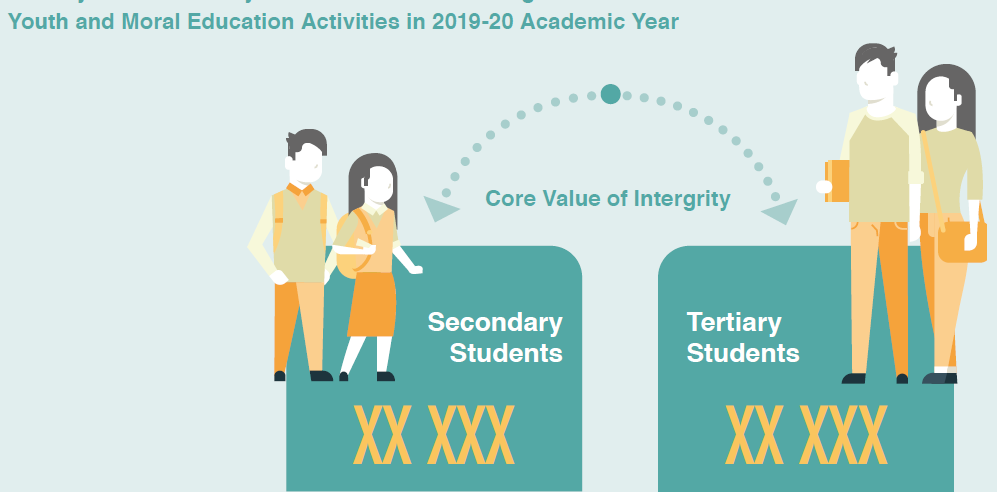 社關處出版的《拓思》德育期刊已推出三十周年，社關處繼續透過此期刊及德育資源網（https://me.icac.hk）向教育工作者提供支援。社關處亦委託研究機構進行一項焦點小組討論研究，以深入探討青年人在現時的社會氛圍下對廉潔的看法及其原因。有關研究結果將有助社關處日後在制訂宣傳策略和誠信推廣計劃時，適當地加入防貪、正面價值觀及尊重法治等概念。社區宣傳及公眾參與社關處自二零一五年底推出“全城傳誠”全港大型倡廉計劃以來，持續向市民宣揚廉潔信息，讓誠信文化得以在香港社會傳承。年內，社關處為該計劃舉辦了多項嶄新的宣傳活動，以鞏固香港的誠信核心價值，並爭取市民的支持，攜手締造廉潔社會。重點項目包括出版一本傳誠刊物介紹有關廉署歷史及重大案件的地標、進行巴士及港鐵宣傳活動，及於社交媒體宣傳。此外，社關處展開十八區“反貪之旅”的籌備工作，並積極邀請“廉政之友”青年屬會會員參與策劃及推行相關項目。“反貪之旅” 導賞路線的網上版本已率先在“全城傳誠”更新版網頁推出。年內，社關處繼續與18 區區議會、地區團體、志願機構、政府部門及商會等不同機構合作，向市民宣揚廉潔信息。社關處人員亦出席多個地區諮詢委員會會議、造訪地區領袖，並與地區團體保持緊密聯繫，進一步介紹廉署的反貪策略，同時蒐集市民對廉署工作的意見和關注。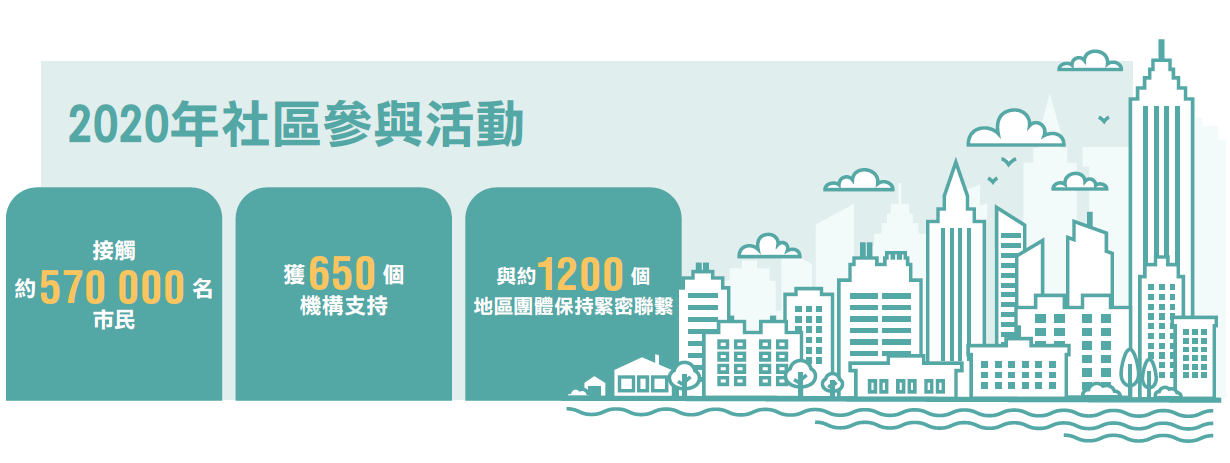 為加深區議員對廉署工作及誠信管理的認識，社關處為區議員及其助理安排參觀廉署，並向所有區議員派發載有反貪法例重點的宣傳單張。社關處繼續與政府部門及非政府機構合作，透過防貪講座、宣傳品、專題文章及電台節目等多種項目，積極向不同種族人士及新來港人士推廣廉潔信息。一個專為不同種族人士而設的專題網頁亦已推出，網頁以英語及八種其他語言載錄關於 “在香港何謂賄賂”的資訊及舉報貪污的渠道。廉政之友擁有超過3 000名會員的“廉政之友”，一直致力推動社會各階層市民參與倡廉工作。受疫情而採取的社交距離措施影響，社關處改為舉辦較小型的培訓課程及聚會，以鼓勵會員繼續參與倡廉活動及維持其歸屬感。社關處亦透過專題網站、Facebook群組及《友共鳴》期刊，保持與會員的緊密聯繫及發放社關處防貪教育工作的最新消息。社關處更在“廉政之友”周年頒獎典禮上，嘉許提供義務工作以協助廉署宣揚廉潔信息的會員。繼於二零二零年年初成功為本地青年人籌劃及舉行西九龍“反貪之旅”，“廉政之友”青年屬會會員亦加入社關處各分區辦事處轄下的工作小組，協助籌劃全港各區的“反貪之旅”，廣泛地在社區宣揚廉潔及守法的信息。樓宇管理為配合政府推出的“樓宇更新大行動2.0”、“消防安全改善工程資助計劃” 及“優化升降機資助計劃”，社關處繼續與市區重建局及民政事務總署合辦專題簡介會，向業主講解反貪法例和防貪措施。社關處除設立誠信樓宇管理諮詢熱線外，亦設有專題網頁及製作宣傳品，協助有關資助計劃申請人實踐誠信樓宇管理。年內，廉署繼續透過探訪、講座及研討會等活動，接觸業主立案法團和大廈管理組織，講解相關反貪法例和防貪措施。雖然面對面的聯絡因新型冠狀病毒病疫情而減少，但社關處藉着海報展覽、問答遊戲及派發宣傳單張等活動，仍接觸近14 000人次。隨着物業管理業的新發牌制度於二零二零年八月一日實施，業界進入了重要的新里程。社關處與物業管理業監管局緊密合作，以提升物業管理公司及從業員的防貪意識；又於專上教育學院為從業員舉辦的“指明課程”中加入反貪法例及誠信等課題。廉潔選舉繼於二零一九年推出為期四年的“維護廉潔選舉”多元化推廣計劃，以維護公共選舉廉潔公正，社關處就二零二零年立法會換屆選舉推出一連串倡廉宣傳活動。但受新型冠狀病毒病疫情影響，有關選舉押後至二零二一年舉行。在教育工作方面，社關處除為政治團體成員、功能界別下的訂明團體、助選成員、地區組織、大專生及年長選民等舉辦法例簡介會及活動外，亦派發不同參考資料，包括專為候選人編製的資料冊及須知、選民資料套，以及各類宣傳單張，提醒相關的持份者法例的要求及維護廉潔選舉的重要性。此外，社關處設立專題網站提供廉潔選舉的資訊，及提供電話熱線解答市民查詢。然而，由於立法會換屆選舉延期舉行，為逾30 000名票站工作人員舉辦的培訓活動，以及為長者中心會員及安老院舍員工舉辦的講座因而取消。至於宣傳工作方面，社關處透過多元化渠道，在多個網上及網下平台宣揚廉潔選舉信息，並提醒持份者在參與選舉活動時必須守法循規。此外，社關處亦以多管齊下的方式，包括透過電視及電台廣告、專題文章和海報等，及善用大眾傳媒、資訊娛樂頻道等不同平台，大力宣傳廉潔選舉。為擴闊接觸面，社關處在全港各區舉行“快閃宣傳活動”，並在社區層面展開海報宣傳活動。社關處於政府公布立法會換屆選舉延期舉行後，已暫停相關宣傳活動。媒體宣傳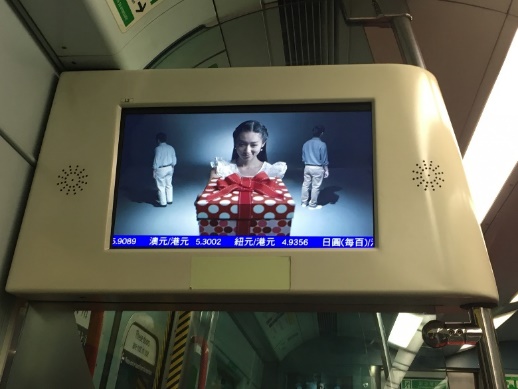 社關處繼續善用多媒體宣傳廉潔信息及爭取市民支持。為廣泛宣揚倡廉信息，社關處利用不同平台的特性，開發生動有趣兼具視覺效果的互動內容，並採用結合戶外媒體（如公共運輸網絡）、社交媒體和數碼平台的宣傳策略，使廉潔信息能深入社會各階層。社關處推出為期兩年的“青年製造”多媒體共創計劃，與青年人共同創作社交媒體的宣傳內容。計劃包括聯同多名網絡紅人、不同背景的青少年和年輕上班族共同製作網絡劇、傳記式網絡專訪和網絡社會實驗等，並透過“全城傳誠”Facebook專頁、 “Greedy堅” Instagram 帳戶和廉署YouTube 頻道發布。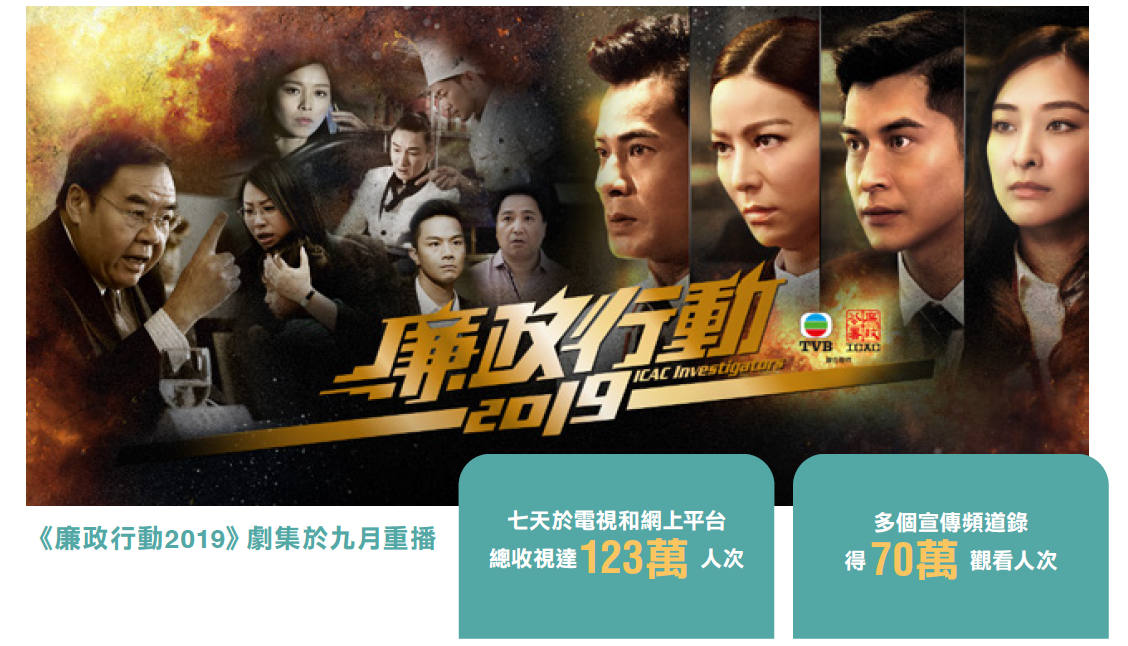 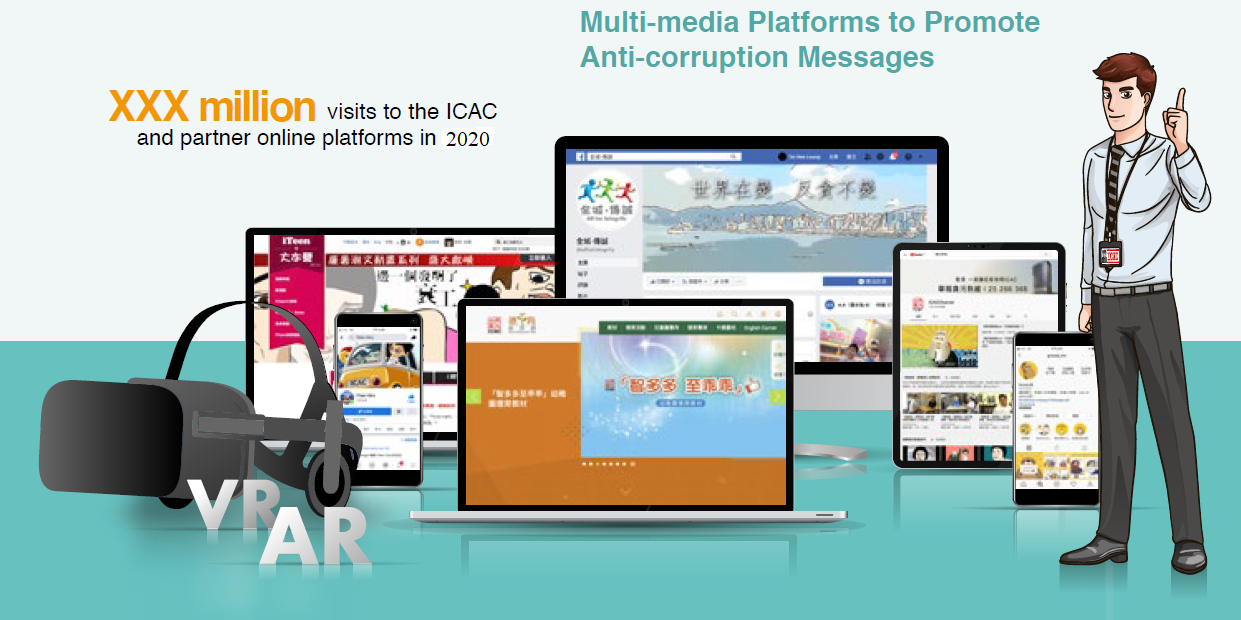 廉署周年民意調查社關處繼續委託獨立的民意調查機構進行周年民意調查，以了解市民對貪污問題所持的態度及對廉署工作的觀感。因應新型冠狀病毒病疫情，除了慣常的面對面訪問形式外，獲選住戶亦可選擇以電話方式進行訪問。本年的調查成功訪問了1 530名市民。調查結果顯示，市民對貪污的容忍度繼續維持於極低水平。以0 分（代表完全不可以容忍貪污）至10 分（代表完全可以容忍貪污）的評分方法計算，受訪者對貪污的容忍度平均分僅為0.4分。幾乎全部受訪者（98.0%）認為維持廉潔對香港的整體發展重要。另外，絕大部分（93.2%）的受訪者表示廉署值得支持。調查亦顯示，受訪者遇過貪污的情況在本港非常不普遍。 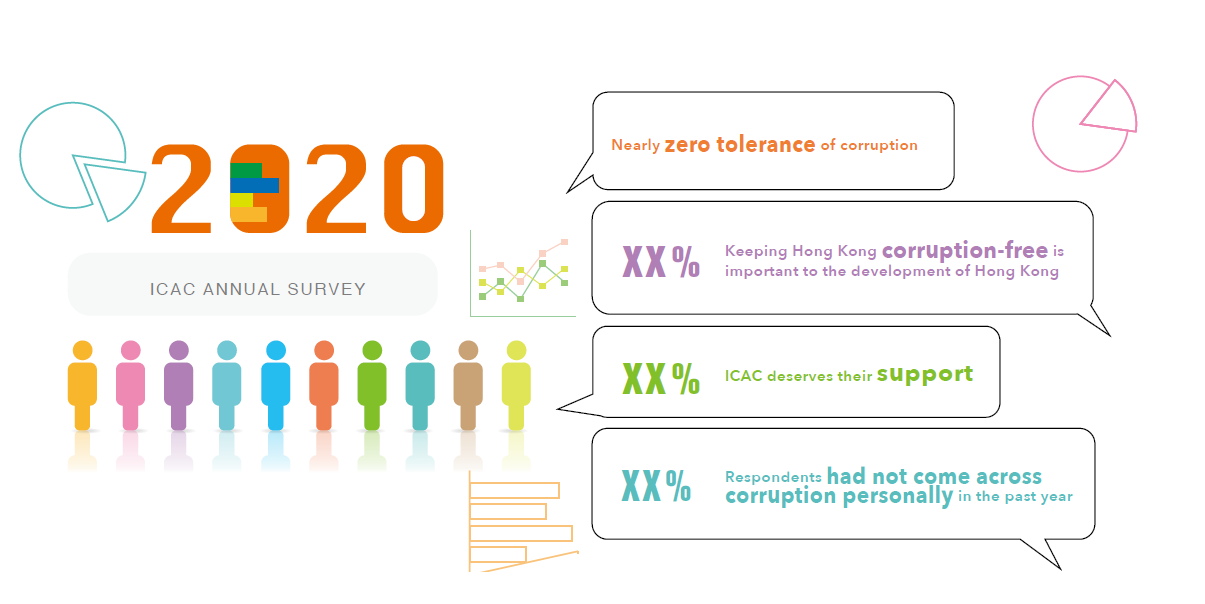 附錄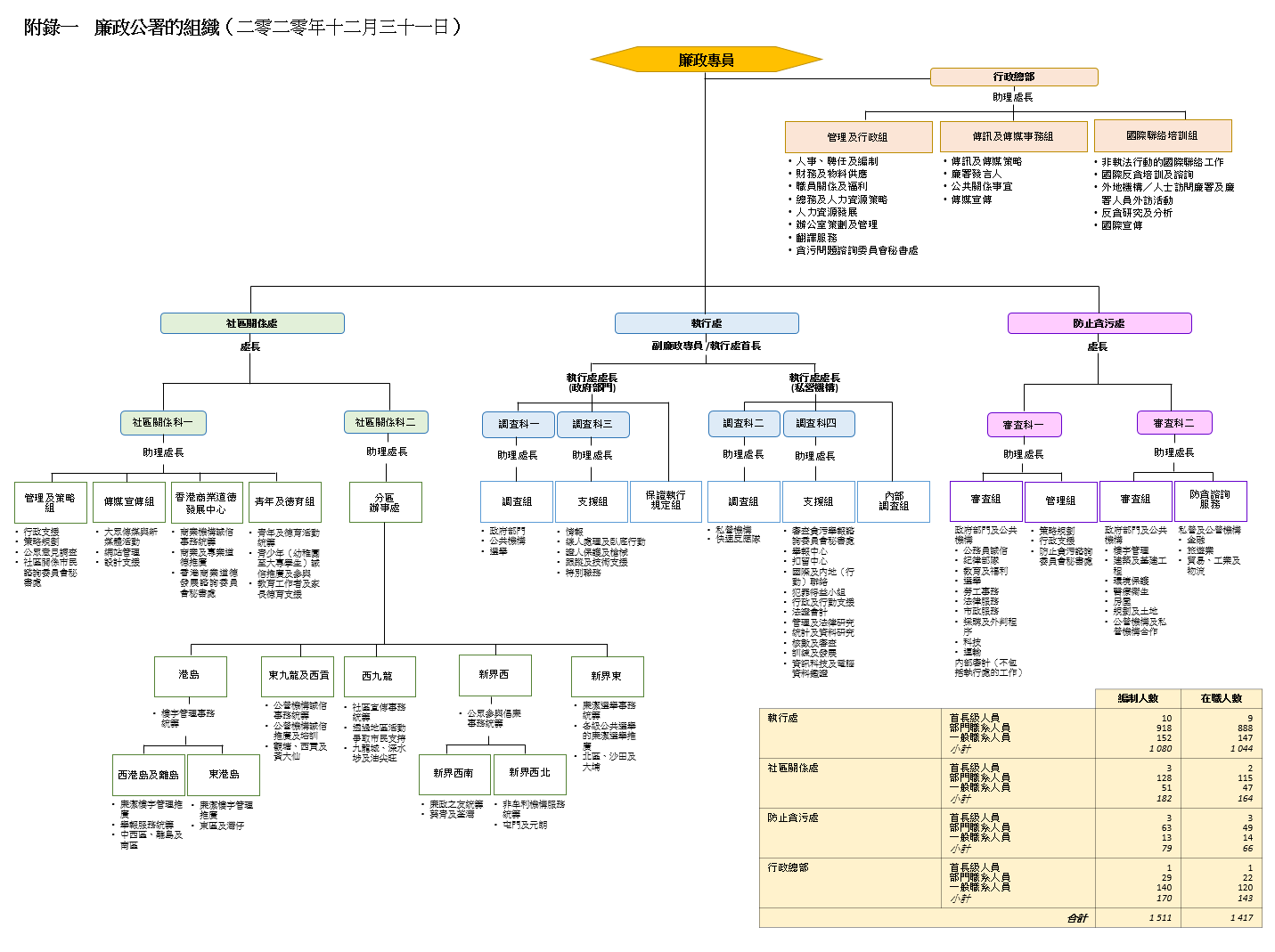 附錄二  諮詢委員會委員名錄（二零二零年十二月三十一日）貪污問題諮詢委員會審查貪污舉報諮詢委員會防止貪污諮詢委員會社區關係市民諮詢委員會增選委員名錄附錄十一  廉政公署分區辦事處廉政公署諮詢委員會報告二零二零年貪污問題諮詢委員會向行政長官提交之二零二零年工作報告行政長官林鄭月娥女士：職權範圍及委員名錄貪污問題諮詢委員會（委員會）是廉政公署（廉署）主要的諮詢機構，負責監察廉署的工作、人手編制和行政事務政策等。委員會除了由審查貪污舉報諮詢委員會、防止貪污諮詢委員會和社區關係市民諮詢委員會的主席擔任當然委員外，還有多名委任委員。委員會的職權範圍及二零二零年委員名錄分別載於附錄甲及附錄乙。尤曾家麗女士於二零二零年年底卸任，新任委員區璟智女士則於二零二一年加入委員會。委員會的工作二零二零年，香港面對新型冠狀病毒病肆虐的嚴峻挑戰，廉署一直緊守崗位，透過執法、防貪及教育，堅定不移地履行肅貪倡廉使命。委員會與廉署並肩同行，確保廉署有效執行反貪職責。年內，委員會共召開三次會議，審議香港的貪污狀況和廉署三個部門的首長作出的工作匯報。三管齊下 肅貪倡廉委員會知悉香港繼續是廉潔城市，貪污維持在很低水平。根據《二零二零年廉政公署周年民意調查》，幾乎全部（98.4%）受訪者表示在過去12個月沒有親身遭遇到貪污情況。二零二零年，廉署共接獲1 924宗與選舉無關的貪污投訴，較二零一九年下跌16%，而涉及不同界別的投訴數字均錄得下跌。公營機構保持廉潔奉公。儘管涉及公營機構的貪污投訴下跌3%，廉署仍繼續雷厲執法，一直努力協助政府就其政策及項目建立防貪措施（例如：加強公共工程工地監督系統的防貪能力，制定一套“誠信管理系統”供公共工程承建商採用等），並為各級公務員安排誠信培訓，以及為主要官員和政治委任官員舉辦防貪簡介會。二零二零年，涉及私營機構貪污投訴的跌幅尤為顯著（下跌23%），主要原因是有關金融及保險業的貪污投訴較二零一九年下跌39%。為維持公平的營商環境，廉署繼續採取綜合的策略以嚴厲執法、加強制度預防和推廣商業道德打擊私營界別貪污。委員會認同廉署致力推行多項防貪和教育項目，包括推出“誠信創未來”保險業道德推廣計劃，並為保險公司編制防貪指南、加強香港交易及結算所有限公司和證券及期貨事務監察委員會的首次公開招股程序，及協助上市公司鞏固防貪能力。廉署共接獲850宗涉及二零一九年區議會選舉的投訴，及18宗有關原訂於二零二零年舉行的立法會選舉的投訴。委員會知悉並支持廉署繼續與政制及內地事務局、選舉管理委員會、選舉事務處和警務處緊密合作，維護二零二一年公共選舉的廉潔，並推出新一輪的廉潔選舉教育及宣傳活動。委員會贊同廉署一直努力不懈，加強培育年輕一代的誠信觀念，並在年內舉辦相關活動，包括“童‧閱‧樂”繪本傳誠計劃、“青年製造”多媒體共創計劃、中學iTeen領袖計劃、廉政大使計劃、互動劇場，以及青年實習計劃。有效維護廉潔文化持廉守正是香港的核心價值。委員會樂見廉署的反貪工作和香港的廉潔環境繼續獲得本地和國際認同。廣大市民支持及信任廉署，在二零二零年，有七成投訴人以具名方式舉報貪污，《二零二零年廉署周年民意調查》亦顯示有93.2%的受訪者表示廉署值得支持。香港在透明國際的《清廉指數》排名在二零二零年高踞全球第11位，比去年上升五位，亦是自該指數於一九九五年推出以來的最佳成績。締結反貪聯繫委員會認同廉署繼續拓展國際協作網絡，加強與不同司法管轄區反貪機構的合作。廉署亦致力向國際社會，包括評級機構，闡釋香港的反貪策略和進展，以及穩健的法治。二零二零年，儘管各地實施入境限制，難免影響了廉署與海外反貪機構和國際組織的面對面交流，廉署迅速透過網上平台繼續與海外機構保持密切聯繫，並為各國的反貪人員舉辦視像會議和培訓。廉署繼續與國家監察委員會、廣東省監察委員會及澳門廉政公署保持聯繫，並計劃在二零二一年第一季舉辦第二次三地會議，以推進大灣區廉政建設的工作。機構管治委員會繼續發揮有效監察廉署的角色，就廉署的工作提供意見。委員會定期收到廉署內部審計報告，得悉廉署不斷提升其內部監控及行政制度從而加強管治，對此委員會表示支持。委員會已審閱廉署二零二一至二二年度預算案，亦在廉署向你呈交二零二零年年報前，審閱該年報。新聞簡報會在二零二一年二月一日，我聯同其他三位廉署諮詢委員會主席召開新聞簡報會，匯報各諮詢委員會在二零二零年的工作和回答傳媒有關香港整體貪污狀況的提問，並分享我們對廉署工作的意見，強調廉署一直設有嚴謹的監察與制衡機制，確保所有廉署人員皆依法行事。鳴謝我在此衷心感謝委員會各委員的貢獻和支持。此外，我和各委員亦感謝廉署人員所作的報告，以及真誠地回答委員的查詢。貪污問題諮詢委員會主席廖長江, GBS, JP附錄甲	貪污問題諮詢委員會	職權範圍（二零二零年十二月三十一日）就香港的貪污問題向廉政專員提供意見，並負責：監察廉政公署在執行職務、人手編制及行政事務上的政策； 就廉政專員根據《廉政公署條例》第8(2)條所考慮採取的行動提供意見；聽取廉政專員報告廉政公署對屬員所採取的紀律處分；審核廉政公署每年的開支預算；在廉政公署年報呈交行政長官前予以審閱；及每年向行政長官提交委員會的工作報告。有需要時，向行政長官反映廉署工作中任何受到委員會關注的事項或該署所面對的問題。附錄乙	貪污問題諮詢委員會	委員名錄（二零二零年十二月三十一日）審查貪污舉報諮詢委員會向行政長官提交之二零二零年工作報告行政長官林鄭月娥女士﹕職權範圍及委員名錄審查貪污舉報諮詢委員會（委員會）由13名非官方成員組成，負責監察執行處的工作。委員會的職權範圍及委員名錄分別載於附錄甲及附錄乙。於二零二零年年底，陳莊勤先生、周福安先生、捷成漢先生和林群聲教授在委員會服務六年後卸任，何敏嘉先生在委員會服務兩年後卸任。五名新任委員許樹昌教授、江智蛟先生、藍凌志先生、李彭廣教授和彭韻僖女士則於二零二一年加入委員會。委員會的工作委員會原訂於二零二零年召開八次會議，審議由執行處擬備的報告。然而因為新型冠狀病毒病疫情，二零二零年內有兩次主會被取消，以配合減少社交距離的措施。在每次召開的會議上，執行處向委員會報告的事項包括當前的重大調查案件和其最新情況以及檢控個案的報告。另外，執行處亦會向委員會報告廉署調查為時超過一年的個案及獲廉署准予保釋半年以上的人士的報告。委員會察悉，廉政專員未有行使《防止賄賂條例》第17條的權力簽發搜查令。年內，委員會曾聽取40宗已完成調查的重大案件的報告。該些案件包括未有提出檢控及仍有值得關注事項的案件。一個由三位非官方成員輪流組成的小組委員會，年內曾在八次商議中，就合共1 741宗性質較輕微並已完成調查的案件及492宗無法追查的貪污投訴進行審議及提供意見。小組委員會隨後將審議結果向主會報告，並獲主會確認。執行處首長出席委員會會議，向各委員匯報執行處的工作概況、貪污投訴統計數字及趨勢，以及委員會關注的其他事項。此外，委員會亦收到《二零一九年政府人員貪污及舞弊行為年報》資料文件，當中剖析政府部門容易出現貪污舞弊的範疇。整體貪污情況除了選舉投訴，廉署在二零二零年共接獲1 924宗貪污投訴，較二零一九年的2 297宗減少16%；可追查的貪污投訴由    1 739宗減至1 454宗，同樣下跌16%。去年貪污投訴數字下降，是由於涉及私營機構的投訴減少。原因可能與疫情期間經濟活動大幅減少，以及市民普遍專注於其他政治、社會和經濟議題有關。整體涉及私營機構的投訴佔59%，涉及政府部門和公共機構的投訴則分別佔33%及8%，與過去數年相若。雖然疫情令廉署工作間歇受阻，委員會樂見廉署仍鍥而不捨追查每宗貪污投訴和處理所有調查個案。在二零二零年，不包括選舉案件，被廉署檢控的人數比去年增加14%，由134人增至153人，案件定罪率亦維持高水平的87%。另外，有28人因干犯輕微的罪行而接受警戒，比去年的20人上升40%。委員會亦察悉，具名投訴佔整體投訴70%，顯示市民繼續堅實支持廉署。涉及政府部門的貪污投訴二零二零年，涉及政府決策局／部門人員的貪污投訴由二零一九年的647宗減至629宗，輕微下跌3%；可追查投訴由401宗減至398宗，輕微下跌1%。市民對公職人員的問責及誠信要求極高，委員會察悉涉及政府部門的貪污狀況保持平穩，公務員隊伍亦維持廉潔奉公。儘管香港社會較以往政治化及兩極化，但不論涉案人士的背景、身分和地位，執行處仍會繼續依法就每宗貪污個案進行獨立調查以及適時向律政司徵詢法律意見，委員會對此表示滿意。此外，委員會樂見政府各決策局／部門繼續支持廉署的執法工作。二零二零年，撇除選舉投訴，由各政府決策局和部門轉介廉署跟進的個案共有133宗，當中食物環境衞生署佔52宗、香港警務處佔12宗、懲教署佔10宗和運輸及房屋局佔7宗，餘下的投訴則由其他決策局和部門轉介。 轉介部門首長考慮作紀律處分／行政處理的個案二零二零年，經委員會同意，共有107名政府人員（涉及45宗案件）被轉介有關決策局／部門，以考慮作紀律處分及／或行政處理，二零一九年被轉介的則有91名（涉及57宗案件）。有關轉介個案主要涉及值勤／逾時工作的舞弊行為、公務員濫用職權、未經許可接受貸款或疏忽職守。涉及公共機構的貪污投訴二零二零年，有關公共機構的貪污投訴較二零一九年減少5%（由170宗減至161宗）；可追查的投訴亦減少15%（由124宗減至106宗）。醫院管理局（34宗）、區議會（26宗）及香港鐵路有限公司（13宗）共佔此界別整體投訴超過45%。涉及私營機構的貪污投訴二零二零年，涉及私營機構的貪污投訴由1 480宗減至1 134宗，下跌23%；可追查的投訴亦由1 214宗減至950宗，減幅為22%。幾乎所有私營機構界別的投訴均錄得下跌，包括投訴數字最高的三個界別，即樓宇管理業（由505宗減至456宗）、建造業（由140宗減至109宗）和金融及保險業（由163宗減至100宗）。雖然樓宇管理業仍然錄得最多投訴，但自二零一七年起呈現的下跌趨勢依然持續，對比二零一九年同期下跌10%。委員會支持執行處繼續結合傳統的執法行動，及對於合適的案件採取及早干預行動，以提醒業主對判授合約時可能出現的貪污風險提高警覺。委員會察悉涉及金融及保險業的貪污投訴數字，較二零一九年更錄得39%的大跌幅。儘管如此，委員會有信心，廉署會保持警覺，以應對經濟下行可能帶來的貪污風險。委員會亦有信心廉署會持續提升調查人員的專業水平，繼續與金融監管機構緊密合作，以打擊金融業的貪污活動及維持業内的誠信管治，讓香港得以保持國際金融中心的地位。選舉區議會選舉已於二零一九年十一月在社會動盪的情況下舉行。截至二零二零年十二月三十一日，廉署共接獲850宗涉及該區議會選舉的選舉投訴，當中817宗屬可追查投訴。另外，有18宗選舉投訴（當中17宗屬可追查投訴）關乎原訂於二零二零年九月六日舉行的立法會選舉。在二零二零年，一人因未有提交選舉申報書而被檢控及定罪，另分別有二人及17人因干犯輕微的選舉罪行而接受警戒及警告。雖然政府已將二零二零年立法會選舉押後舉行，委員會知悉廉署會繼續與其他持份者保持緊密溝通和合作，以確保選舉公平廉潔。總結儘管二零二零年的新冠病毒病疫情給整個香港社會帶來巨大挑戰，在這個困難時刻，委員會清楚見證到執行處的調查人員在重重挑戰下，仍秉持堅定決心，以不懼不偏的態度繼續履行反貪使命。展望將來，委員會深信，廉署會一直緊守崗位、肅貪倡廉，繼續以維護香港法治為己任。鳴謝最後，我衷心感謝各委員年內盡心盡力，並以嚴謹、持平、公正的態度審查每宗個案，貢獻良多。執行處人員一直努力不懈，以堅定不移的信心與決心嚴謹執法，致力維持香港的廉潔與法治精神，委員會對此深表讚賞及支持。審查貪污舉報諮詢委員會主席鄧國斌, GBS附錄甲	審查貪污舉報諮詢委員會	職權範圍（二零二零年十二月三十一日）聽取廉政專員報告廉署接獲的所有貪污舉報，以及廉署如何處理這些舉報。聽取廉政專員報告所有歷時超過一年或需要動用大量資源的調查個案進展。廉政專員須盡早向委員會報告由其授權進行搜查的次數及理由，並須解釋急需進行搜查的原因。聽取廉政專員報告涉嫌人士獲廉署保釋超過六個月的所有個案。聽取廉政專員報告廉署已完成調查的個案，並就律政司決定不予檢控或警誡的案件，建議應採取的行動。聽取廉政專員報告在廉署管轄範圍內所作檢控的結果及其後的上訴結果。就廉署管轄範圍內進行調查所得到的資料，向廉政專員建議哪些資料應送交有關部門、公共機構、其他機構或個別人士；或在特殊情況下，如有關資料於委員會開會前因有需要而經已遞交，則委員會在其後會議中，須就該行動進行審議。就廉政專員向委員會提出的其他事項，或主動就任何事項提供意見。向行政長官反映任何值得關注的執行處運作或該委員會所面對的任何問題。向行政長官提交年報，而內容須向公眾發表。附錄乙	審查貪污舉報諮詢委員會	委員名錄（二零二零年十二月三十一日）防止貪污諮詢委員會向行政長官提交之二零二零年工作報告行政長官林鄭月娥女士：職權範圍及委員名錄防止貪污諮詢委員會（委員會）由12名非官方成員組成，負責就防止貪污處（防貪處）的工作向廉政專員提供意見。委員會的職權範圍及委員名錄分別載於附錄甲及附錄乙。年內，蘇祐安先生接替楊建霞女士擔任委員會成員。委員會轄下有七個各由兩名非官方成員組成的小組委員會，負責就防貪處七個審查組的工作重點和優先次序提供意見。委員會的工作年內，委員會舉行了三次會議及因應疫情關係兩次以傳閱方式，審閱共65份由防貪處提交的審查工作報告，主要與政府決策局／部門和公共機構的工作有關。審查工作報告涵蓋不同的制度及職能，範疇非常廣泛。報告須呈交委員會審議，以確保防貪處就減低貪污風險所提出的建議切實可行及有效。委員會通過的審查工作報告詳列於附錄丙。報告發出後，防貪處與有關政府決策局／部門及機構保持緊密聯系，跟進後者落實防貪建議的情況。 委員會知悉，防貪處除了提交審查工作報告，亦向政府決策局／部門及公共機構提供了434次*適時的防貪建議，主要涉及其就新推出的措施、公共服務和公共工程項目而草擬或檢討的法例、政策、制度或程序。於私營機構方面，防貪處因應要求，提供度身訂造的防貪建議共407次*，所有的要求均在兩個工作天內回應。此外，防貪諮詢服務組透過服務熱線，處理共744個公眾查詢。防貪處亦為政府決策局／部門、公共機構及私營機構（包括非政府機構及公共工程的顧問／承辦商）舉辦了69次防貪研討會，接觸超過5 100人。主要工作年內，防貪處繼續協助政府決策局／部門和公共機構堵塞制度或程序上的貪污漏洞。委員會尤其欣悉防貪處採取主動出擊的策略以提供多元化服務，並在政府部門和公共機構推出新或改良的重要政策措施和公共服務前，及早提供防貪建議，落實源頭預防及合作伙伴的方針。委員會十分認同防貪處“同步預防”的策略，確保所需的誠信管理及防貪措施能夠一開始就加入機制內。同時，防貪處為私營機構提供防貪諮詢服務，尤其通過廣泛使用電子平台及與相關專業團體更緊密合作來加強有關服務，以繼續維持公平和廉潔的營商環境，促進香港經濟健康及可持續發展。以下是防貪處的工作重點簡介。就政府新措施及早提供防貪建議近年政府推出多項新政策以回應社會需要，例如土地共享先導計劃、推動創新科技的措施、購置物業以提供社福設施的計劃，及支援非政府機構推行過渡性房屋項目的資助計劃。對於這些新政策及項目，防貪處於有關措施及計劃的設計及籌備階段，已為政府決策局／部門和公共機構及早提供防貪建議，以便在新措施落實推行時已經建立誠信系統；亦會視乎需要進行詳細檢討，確保能夠堵塞往後可能出現的貪污漏洞。委員會欣悉這全面、及早提供防貪建議的策略能確保防貪建議有效及成功地落實。主動策略應對新挑戰防貪處繼續重點處理有關民生、公眾安全、涉及公眾利益或受市民關注的事項，以及涉及大量公帑的計劃和工程，涵蓋範圍包括公共工程項目、政府採購、公眾健康、資助計劃、執法及規管職能。例如，近年主要由於某一些工程項目所發現的不當行為，引起公眾對建造業誠信的關注。委員會欣見防貪處迅速透過一系列多元化及針對性的防貪工作（例如進行審查研究，編製《工程監督防貪指南》及為公共工程承建商制定一套誠信管理系統），防貪處不單著力強化公共工程項目的防貪措施，亦集中提升承建商的防貪意識及能力。善用科技、推動防貪多年來，防貪處銳意探索及推動新方法，尤其在公共行政和服務中應用電子科技以強化管治和防貪措施。年內，防貪處在政府推行工程監督數碼化的過程中提供防貪建議，及透過防貪審查研究，向不同政府部門就其廣泛的運作程序提供建議，包括透過資訊科技加強監督管理，自動化流程及簡化行政程序，加強審核能力等。委員會十分支持防貪處這方面的工作。展望未來委員會欣悉防貪處會繼續致力為公私營界別提升及鞏固抵禦貪污的能力。防貪處會繼續與當局合作，優化今年立法會及二零二一至二二年度內其他公共選舉的防貪措施，例如協助立法會功能界別的訂明團體強化會籍管理制度，從而減低立法會選舉的種票風險。防貪處會與物業管理業監管局合作，計劃就物業管理公司及物業管理從業員的新發牌制度展開一系列防貪項目，以期制度一開始已建立能防禦貪污的措施。防貪處除了舉辦誠信工作坊，亦會向物業管理從業員提供防貪資源，以提高他們的防貪意識及能力。保險業是金融業其中重要一環。防貪處繼於二零二零年推出《保險公司防貪指南》，已計劃一系列防貪工作協助業界善用該指南，例如推廣活動、為保險公司舉辦專題講座／培訓、及為個別保險公司提供度身訂造的防貪服務。多年來，防貪處運用簡便易用的防貪諮詢服務網站，以方便公眾查閱廣泛的防貪資源及服務。防貪處將繼續透過該網站推出更多特別為個別行業而設的防貪資源、個案研究和防貪錦囊，以協助商界預防貪污。結語防貪處在加強本港公私營機構的誠信管治及內部監管方面，繼續擔當關鍵角色。除預防貪污外，防貪處的工作對促進公私營機構有效達成其營運目標亦甚為重要。委員會對防貪處過往一年的努力予以肯定，特別讚賞其主動出擊、及早提供防貪建議的工作策略。鳴謝我希望藉此機會，衷心感謝委員會全體成員在過去一年的貢獻及支持。同時我亦對防貪處人員的不懈努力、專業精神及無比熱誠，深表謝意。防止貪污諮詢委員會主席黃冠文, BBS, MH, JP附錄甲	防止貪污諮詢委員會	職權範圍（二零二零年十二月三十一日)聽取及要求廉政公署報告有關政府部門、公共機構及私營機構在工作常規及程序上可能助長貪污的地方，並向廉政專員建議應予以審查的項目及審查的先後次序。研究根據審查結果而作出的各項建議，並就進一步行動向廉政專員提供意見。監察根據該諮詢委員會的意見而作出的建議如何實施。附錄乙	防止貪污諮詢委員會	委員名錄（二零二零年十二月三十一日）附錄丙	二零二零年防止貪污處完成的審查報告社區關係市民諮詢委員會向行政長官提交之二零二零年工作報告行政長官林鄭月娥女士：職權範圍及委員名錄 社區關係市民諮詢委員會(委員會)專責就社區關係處(社關處)的工作，向廉政專員提供意見。委員會由16名來自社會各界別的人士組成，其職權範圍及委員名錄分別載於附錄甲及附錄乙。委員會轄下設有兩個小組委員會，分別為傳媒宣傳及社區研究小組委員會和倡廉教育及市民參與小組委員會，負責監察社關處各特定範疇的工作和提供建議，並向委員會匯報。 委員會的工作 委員會在年內舉行了三次會議，就社關處透過面對面接觸社會各界，以及有效運用大眾傳媒和新媒體鞏固誠信文化的各項工作，進行討論並提出建議。兩個小組委員會亦於二零二零年舉行六次會議，就社關處個別工作範疇提供意見，並分別提交報告予委員會確認。面對二零一九冠狀病毒病帶來前所未有的挑戰，委員會欣悉社關處努力不懈地繼續推廣“全民誠信”，積極調整防貪教育的策略與模式，有效地維持教育和宣傳工作。縱然面對疫情為社會及經濟帶來的衝擊，市民對貪污的容忍度仍然維持於極低水平，而且堅定地支持廉潔核心價值。《二零二零年廉政公署周年民意調查》顯示，香港市民繼續對貪污採取極不容忍的態度，絕大多數被訪者均表示廉署值得支持，並認為保持社會廉潔對香港整體發展重要。 回顧二零二零年社關處推行的各項倡廉教育及宣傳工作，我謹代表委員會滙報其中值得關注的重點項目。 政府及公營界別誠信 委員會高度讚揚社關處一直致力向各級公務員及公職人員推廣廉潔文化。透過持續不斷的努力，社關處已接觸所有現屆政府主要官員及獲政治委任的官員，簡介反貪法例和資訊，並爭取他們支持推行誠信管理。同時，社關處持續與公務員事務局合作，向首長級及高級公務員分享最新反貪課題。社關處亦推出嶄新的《公務員學有所“誠”資源網》，透過一站式網上平台，提高公務員對貪污、利益衝突及其他誠信挑戰的認識和警覺性。委員會樂見社關處已鼓勵所有政府決策局及部門將《資源網》納入他們的培訓周期或課程中。此外，社關處亦邀請新一屆區議員探訪廉署，藉此提醒他們作為公職人員的角色及解釋反貪法例。社關處分區辦事處職員亦向各區議會介紹工作計劃，並探訪區議員，建立地區網絡。商業道德推廣 委員會定期聽取社關處匯報商業道德推廣方面的工作：包括提醒商界於面對經濟壓力時，必須時刻對賄賂和詐騙行為保持警覺，以維持競爭力；以及呼籲商界透過與社關處緊密合作，共建誠信營商文化。社關處轄下的香港商業道德發展中心（中心）於一九九五年成立，二零二零年為其銀禧紀念。委員會衷心祝賀中心與十個主要商會及多個專業團體合作無間，於過去二十五年攜手推動商業和專業道德。當中一個重要項目，是中心與保險業監管局及12個業內團體推展“誠信創未來”保險業道德推廣計劃，透過提供一系列防貪教育資源及度身訂造提升反貪能力的顧問服務，鞏固保險從業員的誠信操守和專業道德水平。 青少年德育 委員會與社關處一致認為培育年青一代恪守誠信是防貪教育工作的重中之重。在二零二零年，多項青少年誠信推廣活動無可避免地受學校停課所影響。然而，社關處靈活結合網上與面對面活動，讓各項計劃發揮最佳效果。當中，“童‧閱‧樂”繪本傳誠計劃是一項嶄新嘗試。社關處與親子專家及本地插畫家合作，推出一套四冊不同主題的德育繪本，又舉辦網上共讀活動、培訓工作坊及閲讀嘉年華，鼓勵家長及教師於在家學習期間善用繪本。二零一九至二零學年的大專生“廉政大使”計劃與暑期實習計劃，以及“高中 iTeen 領袖”計劃均完滿結束。“廉政大使”發揮創意，設計與籌辦網上網下活動於校內推廣誠信。因應暑期實習計劃得到正面的回應，社關處將計劃延伸至冬季，提供更多實習機會，讓大專生體驗倡廉工作。由於疫情反覆，委員會欣悉社關處的廉政互動劇場以到校表演、實時網上串流演出及預錄表演等形式，供中學選擇。社區參與及多媒體宣傳委員會全力支持社關處透過公眾參與以爭取市民支持肅貪倡廉工作的策略。在二零二零年，社關處繼續舉辦多項以“全城傳誠”為主題的宣傳活動，包括推出有關廉署歷史及重大案件地標的傳誠刊物、公共交通工具宣傳活動及社交媒體貼文等。此外，社關處邀請“廉政之友”青年屬會會員參與籌劃18區“反貪之旅”傳誠導賞遊，路線景點透視香港肅貪倡廉的重要里程。社關處已率先推出載有七條導賞路線的“反貪之旅”網上版本，讓市民瀏覽及接收廉潔資訊，並提醒大眾法治與守法的重要。此外，社關處一直致力與不同機構合辦各類活動，向社會大眾宣揚廉潔信息，透過多元化的社區參與活動在二零二零年接觸約570  000人，成績令人鼓舞。由於部分活動受疫情影響，社關處著力加強網上與社交媒體宣傳，確保香港市民能適時獲取倡廉資訊。委員會樂見廉署各個網上平台於去年的總瀏覽人次超過620萬，創出新高。獲得超過25 000個“讚好”的“全城・傳誠”Facebook 專頁則繼續透過互動與輕鬆的方式，鼓勵大眾支持廉署的反貪工作，並提醒市民日常應加以提防的貪污陷阱。同時，社關處積極構思年輕人喜愛的網上節目，例如伙同“廉政大使”和“廉政之友”青年屬會會員及委員會的年青委員創作、演出及拍攝“青年製造”多媒體共創計劃中的項目，包括介紹反貪法例的資訊娛樂型節目、具備實驗性質的誠信挑戰、以及形象正面之公眾人物的傳記式網絡專訪。 廉潔選舉 委員會贊同社關處以多元化的教育及宣傳策略推動香港的廉潔選舉文化。配合二零二零年立法會換屆選舉，社關處推行一連串活動，包括為候選人、選民和相關持份者舉辦簡介會和製作參考資料、舉辦“快閃宣傳活動”、推出多媒體宣傳，又設立提供廉潔選舉資訊的專題網站及電話熱線。委員會知悉部分活動因應疫情與選舉押後而取消，社關處將會為二零二一年及二零二二年舉行的公共選舉重新開展教育及宣傳計劃。樓宇管理的防貪工作 委員會認同社關處因應市民大眾的關注，持續推廣廉潔樓宇管理。為配合物業管理業的新發牌制度，社關處聯同物業管理業監管局就高等教育院校的物業管理從業員訂明課程，度身訂造實用培訓教材，並為課程導師舉辦培訓講座，介紹如何運用教材闡釋反貪法例。小組委員會 年內，傳媒宣傳及社區研究小組委員會對社關處善用大眾傳媒及新媒體以宣揚廉潔信息的策略，給予寶貴建議，當中包括“青年製造”多媒體共創計劃及“iTeen 大本營”青少年網站改版計劃。此外，小組委員會亦就探討市民對貪污的態度的廉署周年民意調查，以及年青人對廉潔與誠信的看法之焦點小組研究，向社關處提供專業意見。倡廉教育及市民參與小組委員會就社關處向社會各界提供的防貪教育工作，包括公私營機構誠信推廣計劃，以及“廉政之友”青年屬會的發展路向，提供具啟發性的意見。 鳴謝我希望藉此機會，衷心感謝委員會及小組委員會全體成員的貢獻和全力支持，亦由衷感謝社關處職員於過去不尋常的一年繼續保持專業，堅定不移地維護香港的廉潔文化。 社區關係市民諮詢委員會主席唐偉章, BBS, JP附錄甲	社區關係市民諮詢委員會	職權範圍（二零二零年十二月三十一日）向廉政專員建議如何爭取公眾支持打擊貪污及如何教育公眾認識貪污的害處。聽取及要求廉政公署社區關係處報告為達致上述目標而進行的工作。監察公眾對廉署工作的反應以及對貪污所持的一般態度。附錄乙 	社區關係市民諮詢委員會	委員名錄（二零二零年十二月三十一日）增選委員名錄第一章  緒言體制組織諮詢委員會廉政專員的職責第二章  一年的回顧廉潔文化植根社會執法防貪倡廉教育與全球伙伴更緊密聯繫展望未來第三章  行政總部職責策略財務事宜人力資源管理培訓及發展職員關係與福利職業安全健康環境管理傳訊及傳媒事務國際聯絡培訓獎章和嘉許狀境外訪客第四章  執行處法定職責組織權力審查貪污舉報諮詢委員會提出檢控貪污案件的來源貪污投訴的統計數字調查及檢控對政府人員所作的紀律處分或行政處理舉報中心及扣留中心快速反應隊法證會計犯罪得益證人保護行動聯繫國際及內地聯絡與協查資訊科技職員紀律培訓及發展第五章  防止貪污處法定職責策略組織工作回顧主動就新政策措施及早提供防貪建議回應公眾關注的問題針對目標界別的防貪工作第六章  社區關係處法定職責策略組織公營機構誠信商界誠信青年及德育社區宣傳及公眾參與廉政之友樓宇管理廉潔選舉媒體宣傳廉署周年民意調查附錄課程內容課程內容跨文化溝通及國際商務禮儀、大型活動管理、防貪管理體系及內部審計、政府採購政策、保險行業及行政事宜香港與內地刑事司法制度比較及與年輕人溝通演說、教練及輔導技巧誠信管理、督導技巧及溝通能力入職課程、電腦軟件應用及語文運用由其他政府部門及外間培訓機構所舉辦的課程01推行節能措施02購買環保裝置03調節食物份量04種植小盆栽2019年接獲2019年接獲2020年接獲2020年接獲可追查
投訴不可追查投訴可追查
投訴不可追查投訴香港警務處1344811657政府部門(不包括香港警務處)267198282174公共機構1244610655私營機構1 214266950184201920192019202020202020上年未完成調查的個案數目1 4361 179加上  新增個案數目+1 704+1 413是年調查個案總數3 1402 592減除  已完成調查的個案數目屬於新增個案-728-478#屬於上年未完成調查的個案-1 233-917@來年繼續調查個案數目1 1791 197*所有投訴人具名投訴人電話投訴40.5%56.2%親身投訴15.0%21.4%投函投訴24.1%5.8%由政府部門及公共機構轉介廉署的投訴／源頭投訴11.3%10.6%電子郵件投訴8.6%5.6%傳真投訴0.5%0.4%社區關係科一社區關係科二透過大眾傳媒和新媒體，宣揚肅貪倡廉的信息向商界不同專業及行業推廣商業道德及倡廉教育向青少年推廣誠信及正面價值觀參考研究與調查結果，規劃長遠的工作策略為社會的不同界別，包括公營機構、教育機構、公共選舉及非牟利機構，提供面對面的倡廉教育深入社區，爭取市民支持廉署的工作接受市民有關貪污的舉報及查詢一廉政公署的組織A – 2二諮詢委員會委員名錄A – 3三在二零二零年接獲的可追查案件完成調查所需的時間（不包括選舉的案件）A – 7四在二零二零年以前接獲的可追查案件完成調查所需的時間（不包括選舉的案件）A – 8五二零二零年尚未完成調查的案件已用的時間（不包括選舉的案件）A – 9六一九七四至二零二零年期內被檢控或警誡的人數A – 10七二零二零年因貪污及相關罪行而被檢控的人數（依決策局/部門及其他機構分類）A – 11八二零二零年因貪污及相關罪行而被檢控的人數（依罪行性質分類）A – 12九二零二零年因與貪污有關連或因其引致的罪行而被檢控的人數（依罪行性質分類）A – 13十二零二零年由廉署轉介政府決策局/部門及公共機構處理的非貪污性質投訴A – 14十一廉政公署分區辦事處A – 15廖長江議員, GBS, JP（主席）歐陽杞浚先生陳克勤議員, BBS, JP周雯玲女士石禮謙議員, GBS, JP尤曾家麗女士, GBS, JP楊逸芝女士審查貪污舉報諮詢委員會主席（當然委員）防止貪污諮詢委員會主席（當然委員）社區關係市民諮詢委員會主席（當然委員）行政署長（當然委員）廉政專員（當然委員）廉政公署執行處首長（當然委員）鄧國斌先生, GBS（主席）歐敏兒女士陳莊勤先生陳振英議員, JP陳寶珊博士周福安先生夏雅朗博士, BBS, JP何敏嘉先生捷成漢先生, BBS林群聲教授, SBS, JP林定國先生, SC, JP黃天祐博士, JP袁淑琴女士律政司司長或代表（當然委員）警務處處長或代表（當然委員）行政署長（當然委員）廉政專員（當然委員）黃冠文先生, BBS, MH, JP（主席）陳嫣虹女士陳英凝教授張耀堂先生朱永耀先生賴旭輝博士, JP羅盛慕嫻女士, BBS, JP彭韻僖女士, BBS, MH, JP蘇祐安先生, MH, JP胡立基先生邱海雁先生楊詠珊小姐警務處處長或代表（當然委員）行政署長或代表（當然委員）廉政專員（當然委員）唐偉章教授, BBS, JP（主席）陳浩庭先生陳心愉女士陳婉玲女士陳婉玲女士莊偉茵女士, JP莊偉茵女士, JP杜珠聯女士馮應謙教授, JP許迅先生葉傲冬先生, JP劉志權教授, JP莫漢輝先生吳錦華先生彭穎生先生, MH董一岳博士王政芝女士黃偉傑先生, MH廉政專員（當然委員）陳梓沛先生曹嬿妮博士葉淑嫺女士鄺嘉仕先生林碧珠女士, MH李葆怡女士蘇俊軒先生鄭立仁先生（當然委員）譚家強博士（當然委員）附錄三在二零二零年接獲的可追查案件完成調查所需的時間
(不包括選舉的案件)完成調查一宗案件
所需時間沒有採取進一步
行動的案件宗數檢控宗數合計宗數佔全部案件的百分率少於一星期0000.0%一至不足兩星期0000.0%兩至不足三星期3030.6%三至不足四星期1010.2%小計4040.8%一至不足兩個月200204.2%兩至不足三個月291306.3%三至不足四個月5805812.1%四至不足五個月98210020.9%五至不足六個月8228417.6%六個月或以上181118238.1%合計4726478100%附錄四在二零二零年以前接獲的可追查案件完成調查所需的時間 (不包括選舉的案件)完成調查一宗案件
所需時間完成調查一宗案件
所需時間沒有採取進一步
行動的案件宗數檢控宗數合計宗數佔全部案件的百分率不足一個月不足一個月0000.0%一至不足兩個月一至不足兩個月0000.0%兩至不足三個月兩至不足三個月4040.4%三至不足四個月三至不足四個月120121.3%四至不足五個月四至不足五個月320323.5%五至不足六個月五至不足六個月470475.1%六至不足九個月六至不足九個月224022424.4%九個月至不足一年九個月至不足一年320432435.3%一至不足兩年一至不足兩年1665221823.8%兩年或以上兩年或以上2630566.1%合計合計83186917100%註 由於進位原因， 統計表內百分率數字總和可能與總數略有出入。由於進位原因， 統計表內百分率數字總和可能與總數略有出入。由於進位原因， 統計表內百分率數字總和可能與總數略有出入。由於進位原因， 統計表內百分率數字總和可能與總數略有出入。由於進位原因， 統計表內百分率數字總和可能與總數略有出入。附錄五二零二零年尚未完成調查的案件已用的時間(不包括選舉的案件)已用的時間案件數目佔全部案件的百分率不足一個月968.0%一至不足兩個月12110.1%兩至不足三個月1159.6%三至不足四個月12010.0%四至不足五個月816.8%五至不足六個月927.7%六至不足九個月20517.1%九個月至不足一年1068.9%一至不足兩年18215.2%兩年或以上796.6%合計1 197100%附錄六一九七四至二零二零年期內被檢控或警誡的人數被檢控人數 被警誡人數  附錄七二零二零年因貪污及相關罪行而被檢控的人數
(依政府決策局/部門及其他機構分類)候審罪名成立無罪釋放合計政府決策局/部門  政府決策局/部門  政府決策局/部門  香港警務處香港警務處香港警務處2002香港海關香港海關香港海關1001教育局教育局教育局1001康樂及文化事務署康樂及文化事務署康樂及文化事務署0101其他其他其他私營機構私營機構私營機構74584136公共機構*公共機構*公共機構*5207個別人士（涉及政府決策局/部門）**個別人士（涉及政府決策局/部門）**個別人士（涉及政府決策局/部門）**4004個別人士（涉及公共機構）** 個別人士（涉及公共機構）** 個別人士（涉及公共機構）** 1012合計合計合計88615154註 *按照《防止賄賂條例》所載的釋義。
按照《防止賄賂條例》所載的釋義。
按照《防止賄賂條例》所載的釋義。
按照《防止賄賂條例》所載的釋義。
按照《防止賄賂條例》所載的釋義。
**個別人士因涉及政府決策局/部門或公共機構貪污調查而被檢控。個別人士因涉及政府決策局/部門或公共機構貪污調查而被檢控。個別人士因涉及政府決策局/部門或公共機構貪污調查而被檢控。個別人士因涉及政府決策局/部門或公共機構貪污調查而被檢控。個別人士因涉及政府決策局/部門或公共機構貪污調查而被檢控。附錄八二零二零年因貪污及相關罪行而被檢控的人數(依罪行性質分類）罪行分類罪行分類罪行分類政府決策局/部門個別人士 
(涉及政府決策局/部門或公共機構)*公共機構**私營機構合計合計索賄／受賄索賄／受賄索賄／受賄索賄／受賄索賄／受賄索賄／受賄索賄／受賄索賄／受賄索賄／受賄第201章第3條 #第201章第3條 #第201章第3條 #200022第201章第4(2)條 第201章第4(2)條 第201章第4(2)條 104055第201章第9(1)條第201章第9(1)條第201章第9(1)條000212121行賄行賄行賄行賄行賄行賄行賄行賄行賄第201章第4(1)條第201章第4(1)條第201章第4(1)條041055第201章第8(2)條第201章第8(2)條第201章第8(2)條010011第201章第9(2)條第201章第9(2)條第201章第9(2)條000151515代理人使用文件欺騙主事人  代理人使用文件欺騙主事人  代理人使用文件欺騙主事人  代理人使用文件欺騙主事人  代理人使用文件欺騙主事人  代理人使用文件欺騙主事人  代理人使用文件欺騙主事人  代理人使用文件欺騙主事人  代理人使用文件欺騙主事人  第201章第9(3)條 第201章第9(3)條 第201章第9(3)條 000444披露受調查人身分披露受調查人身分披露受調查人身分披露受調查人身分披露受調查人身分披露受調查人身分披露受調查人身分披露受調查人身分披露受調查人身分第201章第30條第201章第30條第201章第30條001122與貪污有關連或因其引致的罪行 與貪污有關連或因其引致的罪行 與貪污有關連或因其引致的罪行 與貪污有關連或因其引致的罪行 與貪污有關連或因其引致的罪行 與貪污有關連或因其引致的罪行 與貪污有關連或因其引致的罪行 與貪污有關連或因其引致的罪行 與貪污有關連或因其引致的罪行 第204章第10(2)(a)條 ##  @ 第204章第10(2)(a)條 ##  @ 第204章第10(2)(a)條 ##  @ 11181111第204章第10(5)條  @ 第204章第10(5)條  @ 第204章第10(5)條  @ 100868787選舉罪行 選舉罪行 選舉罪行 000111合計  合計  合計  567136154154註 *個別人士因涉及政府決策局/部門或公共機構貪污調查而被檢控。個別人士因涉及政府決策局/部門或公共機構貪污調查而被檢控。個別人士因涉及政府決策局/部門或公共機構貪污調查而被檢控。個別人士因涉及政府決策局/部門或公共機構貪污調查而被檢控。個別人士因涉及政府決策局/部門或公共機構貪污調查而被檢控。個別人士因涉及政府決策局/部門或公共機構貪污調查而被檢控。**按照《防止賄賂條例》所載的釋義。按照《防止賄賂條例》所載的釋義。按照《防止賄賂條例》所載的釋義。按照《防止賄賂條例》所載的釋義。按照《防止賄賂條例》所載的釋義。按照《防止賄賂條例》所載的釋義。#香港法例第201章即《防止賄賂條例》。香港法例第201章即《防止賄賂條例》。香港法例第201章即《防止賄賂條例》。香港法例第201章即《防止賄賂條例》。香港法例第201章即《防止賄賂條例》。香港法例第201章即《防止賄賂條例》。##香港法例第204章即《廉政公署條例》。香港法例第204章即《廉政公署條例》。香港法例第204章即《廉政公署條例》。香港法例第204章即《廉政公署條例》。香港法例第204章即《廉政公署條例》。香港法例第204章即《廉政公署條例》。@詳見附錄九的罪行分類。詳見附錄九的罪行分類。詳見附錄九的罪行分類。詳見附錄九的罪行分類。詳見附錄九的罪行分類。詳見附錄九的罪行分類。附錄九二零二零年因與貪污有關連或因其引致的罪行而被檢控的人數 (依罪行性質分類）罪行分類罪行分類罪行分類政府決策局/部門個別人士（涉及政府決策局/部門或公共機構）*公共機構**私營機構合計《盜竊罪條例》 《盜竊罪條例》 《盜竊罪條例》 《盜竊罪條例》 《盜竊罪條例》 《盜竊罪條例》 《盜竊罪條例》 《盜竊罪條例》 欺騙罪行欺騙罪行欺騙罪行1007677盜竊盜竊盜竊0001010《刑事罪行條例》 《刑事罪行條例》 《刑事罪行條例》 《刑事罪行條例》 《刑事罪行條例》 《刑事罪行條例》 《刑事罪行條例》 《刑事罪行條例》 有刑事或不誠實意圖而取用電腦有刑事或不誠實意圖而取用電腦有刑事或不誠實意圖而取用電腦10001刑事恐嚇刑事恐嚇刑事恐嚇00011製造虛假文書的副本 / 使用虛假文書 製造虛假文書的副本 / 使用虛假文書 製造虛假文書的副本 / 使用虛假文書 00044偽造偽造偽造00022《賭博條例》 《賭博條例》 《賭博條例》 《賭博條例》 《賭博條例》 《賭博條例》 《賭博條例》 《賭博條例》 收受賭注收受賭注收受賭注01001《有組織及嚴重罪行條例》《有組織及嚴重罪行條例》《有組織及嚴重罪行條例》《有組織及嚴重罪行條例》《有組織及嚴重罪行條例》《有組織及嚴重罪行條例》《有組織及嚴重罪行條例》《有組織及嚴重罪行條例》處理已知道或相信為代表從可公訴罪行的得益的財產處理已知道或相信為代表從可公訴罪行的得益的財產處理已知道或相信為代表從可公訴罪行的得益的財產00011公職人員行為失當公職人員行為失當公職人員行為失當00101合計 合計 合計 2119498註 :*個別人士因涉及政府決策局/部門或公共機構貪污調查而被檢控。個別人士因涉及政府決策局/部門或公共機構貪污調查而被檢控。個別人士因涉及政府決策局/部門或公共機構貪污調查而被檢控。個別人士因涉及政府決策局/部門或公共機構貪污調查而被檢控。個別人士因涉及政府決策局/部門或公共機構貪污調查而被檢控。個別人士因涉及政府決策局/部門或公共機構貪污調查而被檢控。**按照《防止賄賂條例》所載的釋義。按照《防止賄賂條例》所載的釋義。按照《防止賄賂條例》所載的釋義。按照《防止賄賂條例》所載的釋義。按照《防止賄賂條例》所載的釋義。按照《防止賄賂條例》所載的釋義。附錄十二零二零年由廉署轉介政府決策局/部門及公共機構處理的非貪污性質投訴 1政府決策局/部門或 公共機構  政府決策局/部門或 公共機構  政府決策局/部門或 公共機構  轉介宗數轉介宗數政府決策局/部門或 公共機構  政府決策局/部門或 公共機構  政府決策局/部門或 公共機構  轉介宗數轉介宗數政府決策局/部門政府決策局/部門政府決策局/部門香港警務處香港警務處香港警務處120120民政事務總署民政事務總署民政事務總署99稅務局稅務局稅務局99食物環境衞生署食物環境衞生署食物環境衞生署88社會福利署社會福利署社會福利署88香港海關香港海關香港海關66教育局教育局教育局66房屋署房屋署房屋署66入境事務處入境事務處入境事務處66地政總署地政總署地政總署66屋宇署屋宇署屋宇署55消防處消防處消防處55其他政府部門其他政府部門其他政府部門2222小計小計小計216216公共機構公共機構公共機構證券及期貨事務監察委員會證券及期貨事務監察委員會證券及期貨事務監察委員會88地產代理監管局地產代理監管局地產代理監管局44其他公共機構其他公共機構其他公共機構1111小計小計小計2323合計合計合計239239註:1上表列出年內收到4次或以上轉介的政府決策局/部門和公共機構。上表列出年內收到4次或以上轉介的政府決策局/部門和公共機構。港島負責地區廉政公署西港島及離島辦事處上環干諾道中124號海港商業大廈地下中西區離  島南  區廉政公署東港島辦事處灣仔分域街16號東城大廈地下3號東  區灣  仔九龍負責地區廉政公署東九龍及西貢辦事處九龍灣宏開道8號其士商業中心地下9號觀  塘西  貢黃大仙廉政公署西九龍辦事處油麻地彌敦道434 - 436號彌敦商務大廈地下九龍城深水埗油尖旺新界負責地區廉政公署新界西南辦事處荃灣青山公路荃灣段300 - 350號荃錦中心地下B1號葵  青荃  灣廉政公署新界西北辦事處元朗青山公路元朗段230號富興大廈地下屯  門元  朗廉政公署新界東辦事處沙田上禾輋路1號沙田政府合署地下G06 - G13室北  區沙  田大  埔廖長江議員, GBS, JP（主席）歐陽杞浚先生陳克勤議員, BBS, JP周雯玲女士石禮謙議員, GBS, JP尤曾家麗女士, GBS, JP楊逸芝女士審查貪污舉報諮詢委員會主席（當然委員）防止貪污諮詢委員會主席（當然委員）社區關係市民諮詢委員會主席（當然委員）行政署長（當然委員）廉政專員（當然委員）廉政公署執行處首長（當然委員）鄧國斌先生, GBS（主席）歐敏兒女士陳莊勤先生陳振英議員, JP陳寶珊博士周福安先生夏雅朗博士, BBS, JP何敏嘉先生捷成漢先生, BBS林群聲教授, SBS, JP林定國先生, SC, JP黃天祐博士, JP袁淑琴女士律政司司長或代表（當然委員）警務處處長或代表（當然委員）行政署長（當然委員）廉政專員（當然委員）黃冠文先生, BBS, MH, JP（主席）陳嫣虹女士陳英凝教授張耀堂先生朱永耀先生賴旭輝博士, JP羅盛慕嫻女士, BBS, JP彭韻僖女士, BBS, MH, JP蘇祐安先生, MH, JP胡立基先生邱海雁先生楊詠珊小姐警務處處長或代表（當然委員）行政署長或代表（當然委員）廉政專員（當然委員）機構題目政府決策局／部門政府決策局／部門政府決策局／部門政制及內地事務局與選舉事務處為立法會選舉進行的防貪工作發展局顧問管理公共工程的工地監管公共工程承建商工程監管制度教育局區本計劃的管理建築署基本工程項目中建築物料的管制設計及建造小型工程定期合約的判授和管理醫療輔助隊貨品及服務的採購屋宇署“樓宇更新大行動2.0”計劃下第二類別樓宇維修工程的監管“樓宇更新大行動2.0”計劃下第二類別樓宇的排序和檢驗土木工程拓展署公共工程項目測試服務的外判創意香港特別效果牌照組的工作衞生署認可醫療專業註冊計劃的管理實驗室物料的採購渠務署物料和一般服務的直接採購機電工程署機電工程的外判員工職位調派、值勤及逾時工作的管理環境保護署汽油及石油氣車輛廢氣排放的管制消防處消除商業樓宇火警危險的程序消防車輛及專業器材的採購食物環境衞生署小販事務隊的管理政府飛行服務隊採購飛機相關器材及服務政府化驗所問題文件的鑑辨路政署判授及管理由顧問公司以新工程合約模式管理的基本工程合約快速公路之管理及維修合約的判授與管理 房屋署公屋申請及編配新工程項目屋宇裝備工程的監控創新科技署企業支援計劃的管理投資推廣署推廣及宣傳活動的管理勞工處在建築地盤執行職業安全法例的工作康樂及文化事務署樹木的檢驗和保養清潔服務合約的判授與管理遊樂場所的發牌及監管制度海事處公眾貨物裝卸區的管理差餉物業估價署評估經結構改動的物業及徵收差餉和地租社會福利署院舍外展醫生到診服務的管理改善買位計劃申請的處理工業貿易署中小企業資助計劃的管理運輸署政府停車場的管理、營運及維修在職家庭及學生資助事務處專上學生入息及資產審查資助計劃的管理公共機構公共機構公共機構香港機場管理局樓宇維修工程合約的判授及管理建築環保評估協會採購程序中華電力有限公司基建工程項目的管理建造業議會建造業創新及科技基金的管理香港醫學專科學院服務合約的判授及管理香港藝術發展局藝術行政人員的培訓香港數碼港管理有限公司租賃程序香港交易及結算所有限公司香港交易及結算所有限公司和上市公司的防貪政策及指引首次公開招股程序香港綠色建築議會推廣及宣傳活動的管理香港科技園公司經修訂的工業邨計劃的推行香港貿易發展局香港會議展覽中心營運協議的管理香港電車有限公司廣告公司合約的判授和管理醫院管理局醫院收費及減免費用的程序新世界第一巴士服務有限公司巴士及相關貨品的採購證券及期貨事務監察委員會保薦人的監管香港演藝學院兼職和臨時員工的聘用香港電燈有限公司電錶的裝置及抄讀市區重建局合營物業發展項目的判授、銷售和營運 其他 其他 其他建造業工程監督防貪指南教育界幼稚園運作防貪指南保險業界保險公司防貪指南香港國際社會服務社免遣返聲請人援助計劃的管理非紀律部隊執法機構執法工作的防貪指南 - 非紀律部隊執法機構肺塵埃沉着病補償基金委員會採購程序私營界別企業舉報貪污的政策唐偉章教授, BBS, JP（主席）陳浩庭先生陳心愉女士陳婉玲女士莊偉茵女士, JP杜珠聯女士馮應謙教授, JP許迅先生葉傲冬先生, JP劉志權教授, JP莫漢輝先生吳錦華先生彭穎生先生, MH董一岳博士王政芝女士黃偉傑先生, MH廉政專員（當然委員）陳梓沛先生曹嬿妮博士葉淑嫺女士鄺嘉仕先生林碧珠女士, MH李葆怡女士蘇俊軒先生鄭立仁先生（當然委員）譚家強博士（當然委員）